ББК 85.03Р13РазработчикиББК  85.03Р13© ГПОУ РК «Колледж культуры», 2020Содержание1. Паспорт рабочей программы учебной дисциплины1.1. Область применения рабочей программы учебной дисциплиныРабочая программа учебной дисциплины «История мировой культуры» направлена на реализацию федерального государственного образовательного стандарта среднего общего образования (базовый уровень) в пределах основной профессиональной образовательной программы среднего профессионального образования, формируемой на основе федерального государственного образовательного стандарта среднего профессионального образования по специальностям СПО 51.02.01Народное художественное творчество (по видам)Программа разработана на основе требований ФГОС среднего общего образования, предъявляемых к структуре, содержанию и результатам освоения учебной дисциплины «История мировой культуры», и в соответствии с Рекомендациями по организации получения среднего общего образования в пределах освоения образовательных программ среднего профессионального образования на базе основного общего образования с учетом требований федеральных государственных образовательных стандартов и получаемой профессии или специальности среднего профессионального образования (письмо Департамента государственной политики в сфере подготовки рабочих кадров и ДПО Минобрнауки России от 17 марта 2015 г. № 06-259).1.2 Место учебной дисциплины в структуре основной профессиональной образовательной программыДанная учебная дисциплина ОД.02.01 входит в обязательную часть общеобразовательного учебного цикла в составе профильных учебных дисциплин. 1.3. Цели и задачи учебной дисциплины – требования к результатам освоения учебной дисциплины:Изучение мировой художественной культуры на базовом уровне среднего (полного) общего образования направлено на достижение следующих целей:- развитие чувств, эмоций, образно-ассоциативного мышления и художественно-творческих способностей;- воспитание художественно-эстетического вкуса; потребности в освоении ценностей мировой культуры;- освоение знаний о стилях и направлениях в мировой художественной культуре, их характерных особенностях; о вершинах художественного творчества в отечественной и зарубежной культуре;- овладение умением анализировать произведения искусства, оценивать их художественные особенности, высказывать о них собственное суждение;- использование приобретенных знаний и умений для расширения кругозора, осознанного формирования собственной культурной среды.В результате изучения мировой художественной культуры на базовом уровне ученик должен:знать:- особенности языка различных видов искусства;уметь:Владеть следующими компетенциями:ОК 1. Понимать сущность и социальную значимость своей будущей профессии, проявлять к ней устойчивый интерес.ОК 2. Организовывать собственную деятельность, определять методы и способы выполнения профессиональных задач, оценивать их эффективность и качество.ОК 4. Осуществлять поиск, анализ и оценку информации, необходимой для постановки и решения профессиональных задач, профессионального и личностного развития.ОК 8. Самостоятельно определять задачи профессионального и личностного развития, заниматься самообразованием, осознанно планировать повышение квалификации.ОК 11. Использовать умения и знания профильных учебных дисциплин федерального государственного образовательного стандарта среднего общего образования в профессиональной деятельности.ПК 1.3. Разрабатывать, подготавливать и осуществлять репертуарные и сценарные планы, художественные программы и постановки.ПК 2.1. Использовать знания в области психологии и педагогики, специальных дисциплин в преподавательской деятельности.1.4. Рекомендуемое количество часов на освоение программы учебной дисциплины:2. Структура и примерное содержание учебной дисциплины2.1. Объем учебной дисциплины и виды учебной работы2.2. Тематический план и содержание учебной дисциплины3. Условия реализации учебной дисциплины3.1. Требования к минимальному материально-техническому обеспечениюРеализация учебной дисциплины требует наличия Оборудование учебного кабинетаТехнические средства обучения3.2. Информационное обеспечение обученияПеречень рекомендуемых учебных изданий, Интернет-ресурсов, дополнительной литературыОсновные источникиДополнительные источникиРесурсы ИнтернетКанал «Культура»// http://tvculture.ruАнтичная мифология // http://godsbay.ru/antique/myths_antiq8.htmlБоги Олимпа // http://www.greekroman.ru/olympians.htmВольтер. Статьи из «Философского словаря» // http://lib.ru/INOOLD/WOLTER/slowar.txtДревний Рим. История. Культура. Искусство // http://www.romancient.ruДревняя Греция. Мифология // http://www.ellada.spb.ru/?p=3010102Египетская мифология // http://godsbay.ru/egypt/aten.htmlИстория западноевропейской культуры. Культура рыцарской среды // http://klio.tsu.ru/knight.htmИстория рыцарских турниров // http://www.world-history.ru/regions_about/2221.htmlКоростовцев М.А. Религия Древнего Египта // http://www.rodon.org/kma/rde.htm4. Контроль и оценкарезультатов освоения учебной дисциплины4.1 Банк средств для оценки результатов обученияКонтроль и оценка результатов освоения учебной дисциплины осуществляется преподавателем в процессе проведения практических занятий и лабораторных работ, тестирования, а также выполнения обучающимися индивидуальных заданий, проектов, исследований.Оценочные средства составляются преподавателем самостоятельно при ежегодном обновлении банка средств. Количество вариантов зависит от числа обучающихся.4.2. Промежуточная аттестация (итоговая по дисциплине) Темы рефератов/сообщений (1 семестр)Древняя живописьНаскальная живописьКультура и искусство первобытного обществаПервобытная культура, главные факторы становления и развития культуры первобытного обществаМиф как выражение синкретизма первобытного сознания Культура первобытного общества. Первые художники Земли.Отличительная черта месопотамского стиля культовых и общественных сооружениях Двуречья.идеалы прекрасного в Древней Греции и их отражение в ансамбле афинского Акрополя.«Культура Древней Греции и Рима»Росписи Аджанты – энциклопедия индийской жизни.Геометрический орнамент неолита как свидетельство упорядочения жизни.Архитектура индуистского храма и буддийской ступы как модель Вселенной.Здания и сады Китая как воплощение гармонии неба и Земли (Запретный город, храм Неба.)Жанр китайской живописи 2горы-воды» - образец гармонии слова, знака, изображения.Японская архитектура как отражение культа природных форм и простоты.Тадж-Махал – образец индо-мусульманской эстетики.Египетские мотивы в архитектуре последующих эпох.Пирамиды в Гизе – одно из чудес света.Градостроительство как вид искусства а Древнем Риме.Архитектурные образы в комплексе Стоунхенджа.Архитектура пирамид и храмов – отражение идеи Вечной жизни в культуре Древнего Египта.Сходства и различия в архитектуре месопотамского зиккурата и египетской пирамиды.Мифологические, идеологические, эстетические принципы греческой классики в рельефах и скульптуре Парфенона.Декор византийского крестово-купольного храма как отражение идеи божественного мироздания.Особенности византийского стиля в архитектуре.Художественные средства в украшении византийского храма.Монастырская базилика как отражение жизни романской эпохи.ХРАМЫ.  Храмы Луксора и Карнака.Архитектура как феномен древнеегипетской культуры и отражение духовной жизниДревняя Греция: Фаросский маяк, Храм АртемидыМифология и эпическая поэзия Гомера.Художественная культура древней Индии.Древняя столица Чанлань – образец дворцовой застройки.Своеобразие литературы Древнего Рима.Мир Византийскомй культурыШедевры архитектуры Древнего Египта.Рельефные и фресковые росписи Древнего Египта.Ордерная система Древней Греции.Древнегреческая вазопись.Творения Фидия.Шедевры римской архитекруры.Общественные сооружения Древнего Рима.Рождение античного театра.Греческая комедия и трагедия.Символика византийской иконы.Шедевры византийской мозаики.Театральное искусство средних веков.Основные жанры китайской живописи.Скульптура нэцкэ.Путь цветка. Искусство икебаны.Итоговый тест (2 семестр)На выполнение работы  - 45 минут. Предлагаемый тест состоит из 3 частей1 часть – 18 вопросов (с1по 18 вопросы) – базовый уровень,2 часть – 2 вопроса (19, 20) – конструктивный (на соотношение),3 часть – 1 вопрос (21) – творческое задание1 часть1.Художественный стиль, который появился благодаря португальским морякам, называвшим так бракованные  жемчужины неправильной формы:А) рококо         Б) барокко            В) классицизм               Г) импрессионизм2.Какая черта  НЕ характерна для стиля БАРОККО?А) увеличение масштабов, массивность, искажение классических пропорций;Б) создание нарочито искривленного пространства за счет криволинейных форм;В) обилие украшений, скульптур, зеркал, позолотыГ) ориентирование на античную ордерную систему, строгую симметрию, четкую соразмерность композиции.3. Наиболее яркий представитель живописи барокко:А) П.П.Рубенс          Б) Н.Пуссен          В) В.Л.Боровиковский      Г) Н.Н.Ге4. Рембрандт Харменс ван Рейн, Франс Халс, Виллем Хеда, Питер Класс  являются представителями: А) изобразительного искусства бароккоБ) изобразительного искусства классицизмаВ) реалистической живописи ГолландииГ) художниками-передвижниками5. Кто НЕ является представителем Венской классической школы?А) Йозеф Гайдн                                      Б) Фридерик Шопен        Б) Вольфган Амадей Моцарт                Г) Людвиг ван Бетховен6. Автором одного из архитектурных шедевров Санкт-Петербурга – Казанского собора,  является представитель русского классицизма:А) А.Н.Воронихин                               Б) К.И.Росси      В) В.И.Баженов                                   Г) О.Монферран7.  К мастерам скульптурного портрета XVIII века можно отнести:А) Ф.С.Рокотова                Б) Г.Курбе              В) Ф.И.Шубина8. Кого из русских художников-пейзажистов называют «моря пламенным поэтом»?А) О.А.Кипренского                          Б) И.Е.Репина        В) В.И.Сурикова                               Г) И.К.Айвазовского9. Кто был во главе «Товарищества передвижных художественных  выставок?А) В.Г.Перов                                    Б) Н.А.Ярошенко         В) И.Н. Крамской                            Г) И.И.Шишкин10. К какому жанру относится картина И.Е.Репина «Иван Грозный и сын его Иван»?А) исторический жанр                        Б) изображение народаВ) портрет                                            Г) мифический жанр11. Кого называли «певцом русского леса»?А) И.И.Шишкина                              Б) Н.А.Ярошенко        В) В.В.Верещагина                          Г) В.М.Васнецова12. Какая тема была самая главная в творчестве И.Е.Репина?А) портрет                                         Б) изображение народа    В) историческая тема                        Г) мифологическая тема13. Какая картина НЕ является произведением И.Е.Репина?А) «Утро стрелецкой казни»           Б) «Бурлаки на Волге»В) «Запорожцы пишут письмо турецкому султану»Г) «Крестный ход в Курской губернии»14. В.И.Суриков внес большой вклад в развитие ….. жанра живописи:А) мифологического         Б) исторического                 В) портретного15. Действие какой картины В.И.Сурикова происходит на фоне Собора Василия Блаженного и башен Кремля?А) «Боярыня Морозова»                   Б) «Взятие снежного городка»В) «Утро стрелецкой казни»            Г)  «Степан Разин»16. Организатором и идейным вдохновителем «Могучей кучки» являлся:А) М.П.Мусоргский                                Б) Н.А.Римский-КорсаковВ) А.П.Бородин                                       Г) М.А.Балакирев17. Творчество этого композитора развивалось под влиянием русской народной песни. Одна из известных сатирических песен «Блоха» стала особенно известна благодаря исполнению Ф.И.Шаляпина:А) П.И.Чайковский               Б) М.П.Мусоргский              В) А.П.Бородин18. Кто создал музыку к произведениям «Евгений Онегин», «Спящая красавица», «Времена года»?  А) М.П.Мусоргский        Б) П.И. Чайковский         В) Н.А.Римский-Корсаков2 часть19. Соотнеси картины и их авторов1. Крестный ход в Курской губернии2. Кочегар3. Мина Моисеев4. Лесные дали5. ВладимиркаА) И.И.ШишкинБ) И.И. ЛевитанВ) Н.А. ЯрошенкоГ) И.Н. КрамскойД) И.Е.Репин20. Установи правильное соответствие термина и его значения:1) РОМАНТИЗМ2) РЕАЛИЗМ3) КЛАССИЦИЗМА) Направление в искусстве, характеризующееся изображением социальных, психологических и прочих явлений, максимально соответствующим действительности.Б) Художественный стиль и эстетическое направление в европейской литературе и искусстве 17 – начала 19 вв., одной из важных черт которых являлось обращение к образам и формам античной литературы и искусства, как идеальному эстетическому эталонуВ) Идейное и художественное направление в европейской и американской живописи 18 – начала 19 веков, выдвигавшее на первый план индивидуальность, наделяя её идеальными устремлениями. Это направление выделяло главенство воображения и чувств. Критерии оценивания работы:Максимальное количество баллов – 3128 – 31 баллов –«5» - отлично20 - 27 балла –   «4» - хорошо15 - 19   баллов –  «3» - удовлетворительноМенее15 баллов  -« 2» - неудовлетворительно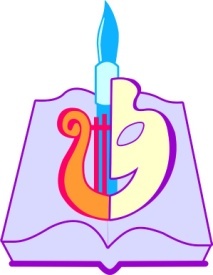 Государственное профессиональное образовательное учреждение республики коми«КОМИ РЕСПУБЛИКАНСКИЙ КОЛЛЕДЖ КУЛЬТУРЫ ИМ. в. т. чИСТАЛЕВА»рабочая программа учебной дисциплины история мировой культуры51.02.01 Народное художественное творчество по видамТеатральное творчество, Хореографическое творчествоСыктывкар 2020Рабочая программа учебной дисциплины «История мировой культуры», реализующая федеральный государственный образовательный стандарт среднего общего образования  в пределах программы подготовки специалистов среднего звена, разработана на основе примерной программы учебной дисциплины для профессиональных образовательных организаций, рекомендованной Федеральным государственным автономным учреждением «Федеральный институт развития образования» (ФГАУ «ФИРО»)Рабочая программа учебной дисциплины «История мировой культуры», реализующая федеральный государственный образовательный стандарт среднего общего образования  в пределах программы подготовки специалистов среднего звена, разработана на основе примерной программы учебной дисциплины для профессиональных образовательных организаций, рекомендованной Федеральным государственным автономным учреждением «Федеральный институт развития образования» (ФГАУ «ФИРО»)51.02.01 Народное художественное творчество (по видам) Театаральное творчество, Хореографическое творчествоФамилия, имя, отчествоУченая степень (звание)[квалификационная категория]Должность1Жданович И.А.перваязам.директора2Екимова С.С.преподавательСогласовано с  Педагогическим советом ГПОУ РК «Колледж культуры»Протокол № 1 от «04» сентября 2020 г.УтвержденоПриказом директораГПОУ РК «Колледж культуры»от 04.09.2020 1Паспорт рабочей программы учебной дисциплины42Структура и содержание учебной дисциплины63Условия реализации учебной дисциплины164Контроль и оценка результатов освоения учебной дисциплины20История мировой культурыназвание дисциплины в соответствии с рабочим учебным планоммаксимальной учебной нагрузки обучающегося142час, в том числечас, в том числеобязательной аудиторной учебной нагрузки обучающегосяобязательной аудиторной учебной нагрузки обучающегося95часа,самостоятельной работы обучающегосясамостоятельной работы обучающегося47часов.№Вид учебной работыВид учебной работыОбъем часов1Максимальная учебная нагрузка (всего)Максимальная учебная нагрузка (всего)1422Обязательная аудиторная учебная нагрузка (всего)Обязательная аудиторная учебная нагрузка (всего)95в том числев том числеПрактические занятияПрактические занятия22Контрольный урокКонтрольный урок23Самостоятельная работа обучающегося (всего)Самостоятельная работа обучающегося (всего)47в том числе:в том числе:в том числе:3.13.1внеаудиторная самостоятельная работа47Итоговая аттестация в форме экзаменаИтоговая аттестация в форме экзаменаИтоговая аттестация в форме экзаменаИстория мировой культурыИстория мировой культурыИстория мировой культурыИстория мировой культурыИстория мировой культурыИстория мировой культурыНомер разделов и темНаименование разделов и темСодержание учебного материала; лабораторные работы и практические занятия; самостоятельная работа обучающихся Наименование разделов и темСодержание учебного материала; лабораторные работы и практические занятия; самостоятельная работа обучающихся Наименование разделов и темСодержание учебного материала; лабораторные работы и практические занятия; самостоятельная работа обучающихся Наименование разделов и темСодержание учебного материала; лабораторные работы и практические занятия; самостоятельная работа обучающихся Наименование разделов и темСодержание учебного материала; лабораторные работы и практические занятия; самостоятельная работа обучающихся Наименование разделов и темСодержание учебного материала; лабораторные работы и практические занятия; самостоятельная работа обучающихся Наименование разделов и темСодержание учебного материала; лабораторные работы и практические занятия; самостоятельная работа обучающихся Наименование разделов и темСодержание учебного материала; лабораторные работы и практические занятия; самостоятельная работа обучающихся Наименование разделов и темСодержание учебного материала; лабораторные работы и практические занятия; самостоятельная работа обучающихся Наименование разделов и темСодержание учебного материала; лабораторные работы и практические занятия; самостоятельная работа обучающихся Наименование разделов и темСодержание учебного материала; лабораторные работы и практические занятия; самостоятельная работа обучающихся Объем часовУровень освоения1222222222223(общее/сам./аудит.)4Раздел 1. Основные этапы развития художественной культуры зарубежных странОсновные этапы развития художественной культуры зарубежных странОсновные этапы развития художественной культуры зарубежных странОсновные этапы развития художественной культуры зарубежных странОсновные этапы развития художественной культуры зарубежных странОсновные этапы развития художественной культуры зарубежных странОсновные этапы развития художественной культуры зарубежных странОсновные этапы развития художественной культуры зарубежных странОсновные этапы развития художественной культуры зарубежных странОсновные этапы развития художественной культуры зарубежных странОсновные этапы развития художественной культуры зарубежных странТема 1.1. Предмет ИМК и его основные понятияПредмет ИМК и его основные понятияПредмет ИМК и его основные понятияПредмет ИМК и его основные понятияПредмет ИМК и его основные понятияПредмет ИМК и его основные понятияПредмет ИМК и его основные понятияПредмет ИМК и его основные понятияПредмет ИМК и его основные понятияПредмет ИМК и его основные понятияПредмет ИМК и его основные понятия8/3/5Содержание учебного материалаСодержание учебного материалаСодержание учебного материалаСодержание учебного материалаСодержание учебного материалаСодержание учебного материалаСодержание учебного материалаСодержание учебного материалаСодержание учебного материалаСодержание учебного материалаСодержание учебного материала1Общее понятие о культуре. Ее роль в жизни людей и особенности исторического развития.Общее понятие о культуре. Ее роль в жизни людей и особенности исторического развития.Общее понятие о культуре. Ее роль в жизни людей и особенности исторического развития.Общее понятие о культуре. Ее роль в жизни людей и особенности исторического развития.Общее понятие о культуре. Ее роль в жизни людей и особенности исторического развития.Общее понятие о культуре. Ее роль в жизни людей и особенности исторического развития.Общее понятие о культуре. Ее роль в жизни людей и особенности исторического развития.Общее понятие о культуре. Ее роль в жизни людей и особенности исторического развития.Общее понятие о культуре. Ее роль в жизни людей и особенности исторического развития.Общее понятие о культуре. Ее роль в жизни людей и особенности исторического развития.132Понятие «художественная культура», ее роль в духовном развитии человечества. Общее понятие о творчестве и искусстве.Понятие «художественная культура», ее роль в духовном развитии человечества. Общее понятие о творчестве и искусстве.Понятие «художественная культура», ее роль в духовном развитии человечества. Общее понятие о творчестве и искусстве.Понятие «художественная культура», ее роль в духовном развитии человечества. Общее понятие о творчестве и искусстве.Понятие «художественная культура», ее роль в духовном развитии человечества. Общее понятие о творчестве и искусстве.Понятие «художественная культура», ее роль в духовном развитии человечества. Общее понятие о творчестве и искусстве.Понятие «художественная культура», ее роль в духовном развитии человечества. Общее понятие о творчестве и искусстве.Понятие «художественная культура», ее роль в духовном развитии человечества. Общее понятие о творчестве и искусстве.Понятие «художественная культура», ее роль в духовном развитии человечества. Общее понятие о творчестве и искусстве.Понятие «художественная культура», ее роль в духовном развитии человечества. Общее понятие о творчестве и искусстве.133Классификация видов искусств, виды и жанры искусства.Классификация видов искусств, виды и жанры искусства.Классификация видов искусств, виды и жанры искусства.Классификация видов искусств, виды и жанры искусства.Классификация видов искусств, виды и жанры искусства.Классификация видов искусств, виды и жанры искусства.Классификация видов искусств, виды и жанры искусства.Классификация видов искусств, виды и жанры искусства.Классификация видов искусств, виды и жанры искусства.Классификация видов искусств, виды и жанры искусства.134Средства художественной выразительности различных видов искусств.Средства художественной выразительности различных видов искусств.Средства художественной выразительности различных видов искусств.Средства художественной выразительности различных видов искусств.Средства художественной выразительности различных видов искусств.Средства художественной выразительности различных видов искусств.Средства художественной выразительности различных видов искусств.Средства художественной выразительности различных видов искусств.Средства художественной выразительности различных видов искусств.Средства художественной выразительности различных видов искусств.135Направление и стиль в искусстве.Направление и стиль в искусстве.Направление и стиль в искусстве.Направление и стиль в искусстве.Направление и стиль в искусстве.Направление и стиль в искусстве.Направление и стиль в искусстве.Направление и стиль в искусстве.Направление и стиль в искусстве.Направление и стиль в искусстве.13Самостоятельная работа студентовСамостоятельная работа студентовСамостоятельная работа студентовСамостоятельная работа студентовСамостоятельная работа студентовСамостоятельная работа студентовСамостоятельная работа студентовСоставление схем, определений по теме «МХК»Составление схем, определений по теме «МХК»Составление схем, определений по теме «МХК»Составление схем, определений по теме «МХК»212Тема 1.2. Художественная культура первобытного обществаХудожественная культура первобытного обществаХудожественная культура первобытного обществаХудожественная культура первобытного обществаХудожественная культура первобытного обществаХудожественная культура первобытного обществаХудожественная культура первобытного обществаХудожественная культура первобытного обществаХудожественная культура первобытного обществаХудожественная культура первобытного обществаХудожественная культура первобытного общества8/1/6Содержание учебного материала Содержание учебного материала Содержание учебного материала Содержание учебного материала Содержание учебного материала Содержание учебного материала Содержание учебного материала Содержание учебного материала Содержание учебного материала Содержание учебного материала Содержание учебного материала 1Первобытная культура, ее характерные черты, хронология, особенности изучения. Синкретичность культуры. Классификация основных этапов развития первобытной культуры.Первобытная культура, ее характерные черты, хронология, особенности изучения. Синкретичность культуры. Классификация основных этапов развития первобытной культуры.Первобытная культура, ее характерные черты, хронология, особенности изучения. Синкретичность культуры. Классификация основных этапов развития первобытной культуры.Первобытная культура, ее характерные черты, хронология, особенности изучения. Синкретичность культуры. Классификация основных этапов развития первобытной культуры.Первобытная культура, ее характерные черты, хронология, особенности изучения. Синкретичность культуры. Классификация основных этапов развития первобытной культуры.Первобытная культура, ее характерные черты, хронология, особенности изучения. Синкретичность культуры. Классификация основных этапов развития первобытной культуры.Первобытная культура, ее характерные черты, хронология, особенности изучения. Синкретичность культуры. Классификация основных этапов развития первобытной культуры.Первобытная культура, ее характерные черты, хронология, особенности изучения. Синкретичность культуры. Классификация основных этапов развития первобытной культуры.Первобытная культура, ее характерные черты, хронология, особенности изучения. Синкретичность культуры. Классификация основных этапов развития первобытной культуры.Первобытная культура, ее характерные черты, хронология, особенности изучения. Синкретичность культуры. Классификация основных этапов развития первобытной культуры.232Миф как отражение религиозных представлений о мире. Древние образы и символы. Первобытная магия. Ритуал - единство слова, музыки, танца, изображения, пантомимы, костюма (татуировки), архитектурного окружения и предметной средыМиф как отражение религиозных представлений о мире. Древние образы и символы. Первобытная магия. Ритуал - единство слова, музыки, танца, изображения, пантомимы, костюма (татуировки), архитектурного окружения и предметной средыМиф как отражение религиозных представлений о мире. Древние образы и символы. Первобытная магия. Ритуал - единство слова, музыки, танца, изображения, пантомимы, костюма (татуировки), архитектурного окружения и предметной средыМиф как отражение религиозных представлений о мире. Древние образы и символы. Первобытная магия. Ритуал - единство слова, музыки, танца, изображения, пантомимы, костюма (татуировки), архитектурного окружения и предметной средыМиф как отражение религиозных представлений о мире. Древние образы и символы. Первобытная магия. Ритуал - единство слова, музыки, танца, изображения, пантомимы, костюма (татуировки), архитектурного окружения и предметной средыМиф как отражение религиозных представлений о мире. Древние образы и символы. Первобытная магия. Ритуал - единство слова, музыки, танца, изображения, пантомимы, костюма (татуировки), архитектурного окружения и предметной средыМиф как отражение религиозных представлений о мире. Древние образы и символы. Первобытная магия. Ритуал - единство слова, музыки, танца, изображения, пантомимы, костюма (татуировки), архитектурного окружения и предметной средыМиф как отражение религиозных представлений о мире. Древние образы и символы. Первобытная магия. Ритуал - единство слова, музыки, танца, изображения, пантомимы, костюма (татуировки), архитектурного окружения и предметной средыМиф как отражение религиозных представлений о мире. Древние образы и символы. Первобытная магия. Ритуал - единство слова, музыки, танца, изображения, пантомимы, костюма (татуировки), архитектурного окружения и предметной средыМиф как отражение религиозных представлений о мире. Древние образы и символы. Первобытная магия. Ритуал - единство слова, музыки, танца, изображения, пантомимы, костюма (татуировки), архитектурного окружения и предметной среды233Археологические открытия (пещеры Альтамира, Стоунхенджа, Ласко, Капова).Археологические открытия (пещеры Альтамира, Стоунхенджа, Ласко, Капова).Археологические открытия (пещеры Альтамира, Стоунхенджа, Ласко, Капова).Археологические открытия (пещеры Альтамира, Стоунхенджа, Ласко, Капова).Археологические открытия (пещеры Альтамира, Стоунхенджа, Ласко, Капова).Археологические открытия (пещеры Альтамира, Стоунхенджа, Ласко, Капова).Археологические открытия (пещеры Альтамира, Стоунхенджа, Ласко, Капова).Археологические открытия (пещеры Альтамира, Стоунхенджа, Ласко, Капова).Археологические открытия (пещеры Альтамира, Стоунхенджа, Ласко, Капова).Археологические открытия (пещеры Альтамира, Стоунхенджа, Ласко, Капова).134Зарождение живописи, скульптуры. Главные темы изображений. Зарождение керамики в неолите, появление орнамента. Мегалитическая архитектура. Символика геометрического орнамента. Зарождение живописи, скульптуры. Главные темы изображений. Зарождение керамики в неолите, появление орнамента. Мегалитическая архитектура. Символика геометрического орнамента. Зарождение живописи, скульптуры. Главные темы изображений. Зарождение керамики в неолите, появление орнамента. Мегалитическая архитектура. Символика геометрического орнамента. Зарождение живописи, скульптуры. Главные темы изображений. Зарождение керамики в неолите, появление орнамента. Мегалитическая архитектура. Символика геометрического орнамента. Зарождение живописи, скульптуры. Главные темы изображений. Зарождение керамики в неолите, появление орнамента. Мегалитическая архитектура. Символика геометрического орнамента. Зарождение живописи, скульптуры. Главные темы изображений. Зарождение керамики в неолите, появление орнамента. Мегалитическая архитектура. Символика геометрического орнамента. Зарождение живописи, скульптуры. Главные темы изображений. Зарождение керамики в неолите, появление орнамента. Мегалитическая архитектура. Символика геометрического орнамента. Зарождение живописи, скульптуры. Главные темы изображений. Зарождение керамики в неолите, появление орнамента. Мегалитическая архитектура. Символика геометрического орнамента. Зарождение живописи, скульптуры. Главные темы изображений. Зарождение керамики в неолите, появление орнамента. Мегалитическая архитектура. Символика геометрического орнамента. Зарождение живописи, скульптуры. Главные темы изображений. Зарождение керамики в неолите, появление орнамента. Мегалитическая архитектура. Символика геометрического орнамента. 13Самостоятельная работа студентовСамостоятельная работа студентовСамостоятельная работа студентовСамостоятельная работа студентовСамостоятельная работа студентовСамостоятельная работа студентовСамостоятельная работа студентовПодготовка сообщений по теме: Архаические основы фольклора.Подготовка сообщений по теме: Архаические основы фольклора.Подготовка сообщений по теме: Архаические основы фольклора.12Тема 1.3. Художественная культура Древнего МираХудожественная культура Древнего МираХудожественная культура Древнего МираХудожественная культура Древнего МираХудожественная культура Древнего МираХудожественная культура Древнего МираХудожественная культура Древнего МираХудожественная культура Древнего МираХудожественная культура Древнего МираХудожественная культура Древнего МираХудожественная культура Древнего Мира10/4/6Содержание учебного материала Содержание учебного материала Содержание учебного материала Содержание учебного материала Содержание учебного материала Содержание учебного материала Содержание учебного материала Содержание учебного материала Содержание учебного материала Содержание учебного материала Содержание учебного материала 1Особенности художественной  культуры Месопотамии: аскетизм и красочность ансамблей Вавилона.Особенности художественной  культуры Месопотамии: аскетизм и красочность ансамблей Вавилона.Особенности художественной  культуры Месопотамии: аскетизм и красочность ансамблей Вавилона.Особенности художественной  культуры Месопотамии: аскетизм и красочность ансамблей Вавилона.Особенности художественной  культуры Месопотамии: аскетизм и красочность ансамблей Вавилона.Особенности художественной  культуры Месопотамии: аскетизм и красочность ансамблей Вавилона.Особенности художественной  культуры Месопотамии: аскетизм и красочность ансамблей Вавилона.Особенности художественной  культуры Месопотамии: аскетизм и красочность ансамблей Вавилона.Особенности художественной  культуры Месопотамии: аскетизм и красочность ансамблей Вавилона.Особенности художественной  культуры Месопотамии: аскетизм и красочность ансамблей Вавилона.132Общая характеристика культуры Древнего Египта. Влияние религии на художественную культуру Древнего Египта. Мифология. Заупокойный культ, его роль в становлении искусства.Общая характеристика культуры Древнего Египта. Влияние религии на художественную культуру Древнего Египта. Мифология. Заупокойный культ, его роль в становлении искусства.Общая характеристика культуры Древнего Египта. Влияние религии на художественную культуру Древнего Египта. Мифология. Заупокойный культ, его роль в становлении искусства.Общая характеристика культуры Древнего Египта. Влияние религии на художественную культуру Древнего Египта. Мифология. Заупокойный культ, его роль в становлении искусства.Общая характеристика культуры Древнего Египта. Влияние религии на художественную культуру Древнего Египта. Мифология. Заупокойный культ, его роль в становлении искусства.Общая характеристика культуры Древнего Египта. Влияние религии на художественную культуру Древнего Египта. Мифология. Заупокойный культ, его роль в становлении искусства.Общая характеристика культуры Древнего Египта. Влияние религии на художественную культуру Древнего Египта. Мифология. Заупокойный культ, его роль в становлении искусства.Общая характеристика культуры Древнего Египта. Влияние религии на художественную культуру Древнего Египта. Мифология. Заупокойный культ, его роль в становлении искусства.Общая характеристика культуры Древнего Египта. Влияние религии на художественную культуру Древнего Египта. Мифология. Заупокойный культ, его роль в становлении искусства.Общая характеристика культуры Древнего Египта. Влияние религии на художественную культуру Древнего Египта. Мифология. Заупокойный культ, его роль в становлении искусства.133Гигантизм и неизменность канона - примета Вечной жизни в искусстве Древнего Египта: пирамиды Гизы, храмы Карнака и Луксора.Гигантизм и неизменность канона - примета Вечной жизни в искусстве Древнего Египта: пирамиды Гизы, храмы Карнака и Луксора.Гигантизм и неизменность канона - примета Вечной жизни в искусстве Древнего Египта: пирамиды Гизы, храмы Карнака и Луксора.Гигантизм и неизменность канона - примета Вечной жизни в искусстве Древнего Египта: пирамиды Гизы, храмы Карнака и Луксора.Гигантизм и неизменность канона - примета Вечной жизни в искусстве Древнего Египта: пирамиды Гизы, храмы Карнака и Луксора.Гигантизм и неизменность канона - примета Вечной жизни в искусстве Древнего Египта: пирамиды Гизы, храмы Карнака и Луксора.Гигантизм и неизменность канона - примета Вечной жизни в искусстве Древнего Египта: пирамиды Гизы, храмы Карнака и Луксора.Гигантизм и неизменность канона - примета Вечной жизни в искусстве Древнего Египта: пирамиды Гизы, храмы Карнака и Луксора.Гигантизм и неизменность канона - примета Вечной жизни в искусстве Древнего Египта: пирамиды Гизы, храмы Карнака и Луксора.Гигантизм и неизменность канона - примета Вечной жизни в искусстве Древнего Египта: пирамиды Гизы, храмы Карнака и Луксора.134Ступа в Санчи, храм Кандарья махадева в Кхаджурахо - модель Вселенной древней Индии.Ступа в Санчи, храм Кандарья махадева в Кхаджурахо - модель Вселенной древней Индии.Ступа в Санчи, храм Кандарья махадева в Кхаджурахо - модель Вселенной древней Индии.Ступа в Санчи, храм Кандарья махадева в Кхаджурахо - модель Вселенной древней Индии.Ступа в Санчи, храм Кандарья махадева в Кхаджурахо - модель Вселенной древней Индии.Ступа в Санчи, храм Кандарья махадева в Кхаджурахо - модель Вселенной древней Индии.Ступа в Санчи, храм Кандарья махадева в Кхаджурахо - модель Вселенной древней Индии.Ступа в Санчи, храм Кандарья махадева в Кхаджурахо - модель Вселенной древней Индии.Ступа в Санчи, храм Кандарья махадева в Кхаджурахо - модель Вселенной древней Индии.Ступа в Санчи, храм Кандарья махадева в Кхаджурахо - модель Вселенной древней Индии.13Практические занятияПрактические занятияПрактические занятияПрактические занятияПрактические занятияПрактические занятияСеминар по теме «Миф как отражение религиозных представлений о мире в культуре Месопотамии, Древнего Египта и Древней Индии»Семинар по теме «Миф как отражение религиозных представлений о мире в культуре Месопотамии, Древнего Египта и Древней Индии»Семинар по теме «Миф как отражение религиозных представлений о мире в культуре Месопотамии, Древнего Египта и Древней Индии»Семинар по теме «Миф как отражение религиозных представлений о мире в культуре Месопотамии, Древнего Египта и Древней Индии»Семинар по теме «Миф как отражение религиозных представлений о мире в культуре Месопотамии, Древнего Египта и Древней Индии»23Самостоятельная работа студентовСамостоятельная работа студентовСамостоятельная работа студентовСамостоятельная работа студентовСамостоятельная работа студентовСамостоятельная работа студентовПодготовка к семинару по теме «Миф как отражение религиозных представлений о мире в культуре Месопотамии, Др.Египта и Др. Индии»Подготовка к семинару по теме «Миф как отражение религиозных представлений о мире в культуре Месопотамии, Др.Египта и Др. Индии»Подготовка к семинару по теме «Миф как отражение религиозных представлений о мире в культуре Месопотамии, Др.Египта и Др. Индии»Подготовка к семинару по теме «Миф как отражение религиозных представлений о мире в культуре Месопотамии, Др.Египта и Др. Индии»Подготовка к семинару по теме «Миф как отражение религиозных представлений о мире в культуре Месопотамии, Др.Египта и Др. Индии»222Тема 1.4. Художественная культура ВостокаХудожественная культура ВостокаХудожественная культура ВостокаХудожественная культура ВостокаХудожественная культура ВостокаХудожественная культура ВостокаХудожественная культура ВостокаХудожественная культура ВостокаХудожественная культура ВостокаХудожественная культура ВостокаХудожественная культура Востока6/2/4Содержание учебного материалаСодержание учебного материалаСодержание учебного материалаСодержание учебного материалаСодержание учебного материалаСодержание учебного материалаСодержание учебного материалаСодержание учебного материалаСодержание учебного материалаСодержание учебного материалаСодержание учебного материала1Общая характеристика культуры Древнего Китая. Гармония инь и ян – основа китайской культуры.Общая характеристика культуры Древнего Китая. Гармония инь и ян – основа китайской культуры.Общая характеристика культуры Древнего Китая. Гармония инь и ян – основа китайской культуры.Общая характеристика культуры Древнего Китая. Гармония инь и ян – основа китайской культуры.Общая характеристика культуры Древнего Китая. Гармония инь и ян – основа китайской культуры.Общая характеристика культуры Древнего Китая. Гармония инь и ян – основа китайской культуры.Общая характеристика культуры Древнего Китая. Гармония инь и ян – основа китайской культуры.Общая характеристика культуры Древнего Китая. Гармония инь и ян – основа китайской культуры.Общая характеристика культуры Древнего Китая. Гармония инь и ян – основа китайской культуры.Общая характеристика культуры Древнего Китая. Гармония инь и ян – основа китайской культуры.132Воплощение мифологических и религиозно-нравственных представлений Китая в храме Небо в ПекинеВоплощение мифологических и религиозно-нравственных представлений Китая в храме Небо в ПекинеВоплощение мифологических и религиозно-нравственных представлений Китая в храме Небо в ПекинеВоплощение мифологических и религиозно-нравственных представлений Китая в храме Небо в ПекинеВоплощение мифологических и религиозно-нравственных представлений Китая в храме Небо в ПекинеВоплощение мифологических и религиозно-нравственных представлений Китая в храме Небо в ПекинеВоплощение мифологических и религиозно-нравственных представлений Китая в храме Небо в ПекинеВоплощение мифологических и религиозно-нравственных представлений Китая в храме Небо в ПекинеВоплощение мифологических и религиозно-нравственных представлений Китая в храме Небо в ПекинеВоплощение мифологических и религиозно-нравственных представлений Китая в храме Небо в Пекине133Общая характеристика культуры Древней Японии.Общая характеристика культуры Древней Японии.Общая характеристика культуры Древней Японии.Общая характеристика культуры Древней Японии.Общая характеристика культуры Древней Японии.Общая характеристика культуры Древней Японии.Общая характеристика культуры Древней Японии.Общая характеристика культуры Древней Японии.Общая характеристика культуры Древней Японии.Общая характеристика культуры Древней Японии.13Практические занятияПрактические занятияПрактические занятияПрактические занятияПрактические занятияПрактические занятияАнализ сообщений, посвященных особенностям китайской и японской культур.Анализ сообщений, посвященных особенностям китайской и японской культур.Анализ сообщений, посвященных особенностям китайской и японской культур.Анализ сообщений, посвященных особенностям китайской и японской культур.Анализ сообщений, посвященных особенностям китайской и японской культур.13Самостоятельная работа студентовСамостоятельная работа студентовСамостоятельная работа студентовСамостоятельная работа студентовСамостоятельная работа студентовСамостоятельная работа студентовПодготовка сообщений, посвященных особенностям китайской и японской культур.Подготовка сообщений, посвященных особенностям китайской и японской культур.Подготовка сообщений, посвященных особенностям китайской и японской культур.Подготовка сообщений, посвященных особенностям китайской и японской культур.Подготовка сообщений, посвященных особенностям китайской и японской культур.22Тема 1.5.Художественная культура Древней ГрецииХудожественная культура Древней ГрецииХудожественная культура Древней ГрецииХудожественная культура Древней ГрецииХудожественная культура Древней ГрецииХудожественная культура Древней ГрецииХудожественная культура Древней ГрецииХудожественная культура Древней ГрецииХудожественная культура Древней ГрецииХудожественная культура Древней ГрецииХудожественная культура Древней Греции11/2/9Содержание учебного материалаСодержание учебного материалаСодержание учебного материалаСодержание учебного материалаСодержание учебного материалаСодержание учебного материалаСодержание учебного материалаСодержание учебного материалаСодержание учебного материалаСодержание учебного материалаСодержание учебного материала1Общее представление об эпохе Античности, ее значение для всей истории МХК.Общее представление об эпохе Античности, ее значение для всей истории МХК.Общее представление об эпохе Античности, ее значение для всей истории МХК.Общее представление об эпохе Античности, ее значение для всей истории МХК.Общее представление об эпохе Античности, ее значение для всей истории МХК.Общее представление об эпохе Античности, ее значение для всей истории МХК.Общее представление об эпохе Античности, ее значение для всей истории МХК.Общее представление об эпохе Античности, ее значение для всей истории МХК.Общее представление об эпохе Античности, ее значение для всей истории МХК.Общее представление об эпохе Античности, ее значение для всей истории МХК.132Общая характеристика культуры Древней Греции. Характерные понятия греческой культуры: гуманизм, антропоцентризм, космологичность, рациональность. Периодизация греческой культуры.Общая характеристика культуры Древней Греции. Характерные понятия греческой культуры: гуманизм, антропоцентризм, космологичность, рациональность. Периодизация греческой культуры.Общая характеристика культуры Древней Греции. Характерные понятия греческой культуры: гуманизм, антропоцентризм, космологичность, рациональность. Периодизация греческой культуры.Общая характеристика культуры Древней Греции. Характерные понятия греческой культуры: гуманизм, антропоцентризм, космологичность, рациональность. Периодизация греческой культуры.Общая характеристика культуры Древней Греции. Характерные понятия греческой культуры: гуманизм, антропоцентризм, космологичность, рациональность. Периодизация греческой культуры.Общая характеристика культуры Древней Греции. Характерные понятия греческой культуры: гуманизм, антропоцентризм, космологичность, рациональность. Периодизация греческой культуры.Общая характеристика культуры Древней Греции. Характерные понятия греческой культуры: гуманизм, антропоцентризм, космологичность, рациональность. Периодизация греческой культуры.Общая характеристика культуры Древней Греции. Характерные понятия греческой культуры: гуманизм, антропоцентризм, космологичность, рациональность. Периодизация греческой культуры.Общая характеристика культуры Древней Греции. Характерные понятия греческой культуры: гуманизм, антропоцентризм, космологичность, рациональность. Периодизация греческой культуры.Общая характеристика культуры Древней Греции. Характерные понятия греческой культуры: гуманизм, антропоцентризм, космологичность, рациональность. Периодизация греческой культуры.233Слияние восточных и античных традиций в эллинизме (Пергамский алтарь). Искусство архаики. Ордерная система в архитектуре. Скульптура архаики как упорное совершенствование в реализме. Вазопись. Идеалы красоты Древней Греции в ансамбле афинского Акрополя.Слияние восточных и античных традиций в эллинизме (Пергамский алтарь). Искусство архаики. Ордерная система в архитектуре. Скульптура архаики как упорное совершенствование в реализме. Вазопись. Идеалы красоты Древней Греции в ансамбле афинского Акрополя.Слияние восточных и античных традиций в эллинизме (Пергамский алтарь). Искусство архаики. Ордерная система в архитектуре. Скульптура архаики как упорное совершенствование в реализме. Вазопись. Идеалы красоты Древней Греции в ансамбле афинского Акрополя.Слияние восточных и античных традиций в эллинизме (Пергамский алтарь). Искусство архаики. Ордерная система в архитектуре. Скульптура архаики как упорное совершенствование в реализме. Вазопись. Идеалы красоты Древней Греции в ансамбле афинского Акрополя.Слияние восточных и античных традиций в эллинизме (Пергамский алтарь). Искусство архаики. Ордерная система в архитектуре. Скульптура архаики как упорное совершенствование в реализме. Вазопись. Идеалы красоты Древней Греции в ансамбле афинского Акрополя.Слияние восточных и античных традиций в эллинизме (Пергамский алтарь). Искусство архаики. Ордерная система в архитектуре. Скульптура архаики как упорное совершенствование в реализме. Вазопись. Идеалы красоты Древней Греции в ансамбле афинского Акрополя.Слияние восточных и античных традиций в эллинизме (Пергамский алтарь). Искусство архаики. Ордерная система в архитектуре. Скульптура архаики как упорное совершенствование в реализме. Вазопись. Идеалы красоты Древней Греции в ансамбле афинского Акрополя.Слияние восточных и античных традиций в эллинизме (Пергамский алтарь). Искусство архаики. Ордерная система в архитектуре. Скульптура архаики как упорное совершенствование в реализме. Вазопись. Идеалы красоты Древней Греции в ансамбле афинского Акрополя.Слияние восточных и античных традиций в эллинизме (Пергамский алтарь). Искусство архаики. Ордерная система в архитектуре. Скульптура архаики как упорное совершенствование в реализме. Вазопись. Идеалы красоты Древней Греции в ансамбле афинского Акрополя.Слияние восточных и античных традиций в эллинизме (Пергамский алтарь). Искусство архаики. Ордерная система в архитектуре. Скульптура архаики как упорное совершенствование в реализме. Вазопись. Идеалы красоты Древней Греции в ансамбле афинского Акрополя.234Классический период - «золотой век» греческой культуры. Развитие образования, философии, литературы и науки. Театрализованное действо. Творчество великих скульпторов и их шедевры. Образ совершенного человека в древнегреческой скульптуре.Классический период - «золотой век» греческой культуры. Развитие образования, философии, литературы и науки. Театрализованное действо. Творчество великих скульпторов и их шедевры. Образ совершенного человека в древнегреческой скульптуре.Классический период - «золотой век» греческой культуры. Развитие образования, философии, литературы и науки. Театрализованное действо. Творчество великих скульпторов и их шедевры. Образ совершенного человека в древнегреческой скульптуре.Классический период - «золотой век» греческой культуры. Развитие образования, философии, литературы и науки. Театрализованное действо. Творчество великих скульпторов и их шедевры. Образ совершенного человека в древнегреческой скульптуре.Классический период - «золотой век» греческой культуры. Развитие образования, философии, литературы и науки. Театрализованное действо. Творчество великих скульпторов и их шедевры. Образ совершенного человека в древнегреческой скульптуре.Классический период - «золотой век» греческой культуры. Развитие образования, философии, литературы и науки. Театрализованное действо. Творчество великих скульпторов и их шедевры. Образ совершенного человека в древнегреческой скульптуре.Классический период - «золотой век» греческой культуры. Развитие образования, философии, литературы и науки. Театрализованное действо. Творчество великих скульпторов и их шедевры. Образ совершенного человека в древнегреческой скульптуре.Классический период - «золотой век» греческой культуры. Развитие образования, философии, литературы и науки. Театрализованное действо. Творчество великих скульпторов и их шедевры. Образ совершенного человека в древнегреческой скульптуре.Классический период - «золотой век» греческой культуры. Развитие образования, философии, литературы и науки. Театрализованное действо. Творчество великих скульпторов и их шедевры. Образ совершенного человека в древнегреческой скульптуре.Классический период - «золотой век» греческой культуры. Развитие образования, философии, литературы и науки. Театрализованное действо. Творчество великих скульпторов и их шедевры. Образ совершенного человека в древнегреческой скульптуре.23Практические занятияПрактические занятияПрактические занятияПрактические занятияПрактические занятияПрактические занятияОбсуждение типов древнегреческих ордеров (ионический, дорический, коринфский).Обсуждение типов древнегреческих ордеров (ионический, дорический, коринфский).Обсуждение типов древнегреческих ордеров (ионический, дорический, коринфский).Обсуждение типов древнегреческих ордеров (ионический, дорический, коринфский).Обсуждение типов древнегреческих ордеров (ионический, дорический, коринфский).23Самостоятельная работа студентовСамостоятельная работа студентовСамостоятельная работа студентовСамостоятельная работа студентовСамостоятельная работа студентовСамостоятельная работа студентовРабота с книгой, составление структурно-логических схем.Работа с книгой, составление структурно-логических схем.Работа с книгой, составление структурно-логических схем.Работа с книгой, составление структурно-логических схем.Работа с книгой, составление структурно-логических схем.22Тема 1.6 Художественная культура Древнего РимаХудожественная культура Древнего РимаХудожественная культура Древнего РимаХудожественная культура Древнего РимаХудожественная культура Древнего РимаХудожественная культура Древнего РимаХудожественная культура Древнего РимаХудожественная культура Древнего РимаХудожественная культура Древнего РимаХудожественная культура Древнего РимаХудожественная культура Древнего Рима9/3/6Содержание учебного материалаСодержание учебного материалаСодержание учебного материалаСодержание учебного материалаСодержание учебного материалаСодержание учебного материалаСодержание учебного материалаСодержание учебного материалаСодержание учебного материалаСодержание учебного материалаСодержание учебного материала1Общая характеристика культуры, ее неоднородность. Мифология. Практицизм и воинственность римской культуры. Периодизация культуры.Общая характеристика культуры, ее неоднородность. Мифология. Практицизм и воинственность римской культуры. Периодизация культуры.Общая характеристика культуры, ее неоднородность. Мифология. Практицизм и воинственность римской культуры. Периодизация культуры.Общая характеристика культуры, ее неоднородность. Мифология. Практицизм и воинственность римской культуры. Периодизация культуры.Общая характеристика культуры, ее неоднородность. Мифология. Практицизм и воинственность римской культуры. Периодизация культуры.Общая характеристика культуры, ее неоднородность. Мифология. Практицизм и воинственность римской культуры. Периодизация культуры.Общая характеристика культуры, ее неоднородность. Мифология. Практицизм и воинственность римской культуры. Периодизация культуры.Общая характеристика культуры, ее неоднородность. Мифология. Практицизм и воинственность римской культуры. Периодизация культуры.Общая характеристика культуры, ее неоднородность. Мифология. Практицизм и воинственность римской культуры. Периодизация культуры.Общая характеристика культуры, ее неоднородность. Мифология. Практицизм и воинственность римской культуры. Периодизация культуры.132Архитектурные ансамбли Рима. Арка в древнеримской архитектуре. Римская скульптура, феномен римского скульптурного портрета. Искусство и политика.Архитектурные ансамбли Рима. Арка в древнеримской архитектуре. Римская скульптура, феномен римского скульптурного портрета. Искусство и политика.Архитектурные ансамбли Рима. Арка в древнеримской архитектуре. Римская скульптура, феномен римского скульптурного портрета. Искусство и политика.Архитектурные ансамбли Рима. Арка в древнеримской архитектуре. Римская скульптура, феномен римского скульптурного портрета. Искусство и политика.Архитектурные ансамбли Рима. Арка в древнеримской архитектуре. Римская скульптура, феномен римского скульптурного портрета. Искусство и политика.Архитектурные ансамбли Рима. Арка в древнеримской архитектуре. Римская скульптура, феномен римского скульптурного портрета. Искусство и политика.Архитектурные ансамбли Рима. Арка в древнеримской архитектуре. Римская скульптура, феномен римского скульптурного портрета. Искусство и политика.Архитектурные ансамбли Рима. Арка в древнеримской архитектуре. Римская скульптура, феномен римского скульптурного портрета. Искусство и политика.Архитектурные ансамбли Рима. Арка в древнеримской архитектуре. Римская скульптура, феномен римского скульптурного портрета. Искусство и политика.Архитектурные ансамбли Рима. Арка в древнеримской архитектуре. Римская скульптура, феномен римского скульптурного портрета. Искусство и политика.233Практические занятияПрактические занятияПрактические занятияПрактические занятияОбсуждение сообщений по темам: «Символы римского величия: римский Форум, Колизей, Пантеон», «Театр и его особенности, значение зрелищ в жизни древних римлян».Обсуждение сообщений по темам: «Символы римского величия: римский Форум, Колизей, Пантеон», «Театр и его особенности, значение зрелищ в жизни древних римлян».Обсуждение сообщений по темам: «Символы римского величия: римский Форум, Колизей, Пантеон», «Театр и его особенности, значение зрелищ в жизни древних римлян».Обсуждение сообщений по темам: «Символы римского величия: римский Форум, Колизей, Пантеон», «Театр и его особенности, значение зрелищ в жизни древних римлян».Обсуждение сообщений по темам: «Символы римского величия: римский Форум, Колизей, Пантеон», «Театр и его особенности, значение зрелищ в жизни древних римлян».Обсуждение сообщений по темам: «Символы римского величия: римский Форум, Колизей, Пантеон», «Театр и его особенности, значение зрелищ в жизни древних римлян».234Появление христианства. Раздел империи на две части. Падение Западной Римской империи.Появление христианства. Раздел империи на две части. Падение Западной Римской империи.Появление христианства. Раздел империи на две части. Падение Западной Римской империи.Появление христианства. Раздел империи на две части. Падение Западной Римской империи.Появление христианства. Раздел империи на две части. Падение Западной Римской империи.Появление христианства. Раздел империи на две части. Падение Западной Римской империи.Появление христианства. Раздел империи на две части. Падение Западной Римской империи.Появление христианства. Раздел империи на две части. Падение Западной Римской империи.Появление христианства. Раздел империи на две части. Падение Западной Римской империи.Появление христианства. Раздел империи на две части. Падение Западной Римской империи.13Самостоятельная работа студентовСамостоятельная работа студентовСамостоятельная работа студентовСамостоятельная работа студентовСамостоятельная работа студентовСамостоятельная работа студентовСоставление тезисов по теме «Ассимиляция греческой культуры в древнеримскую»Составление тезисов по теме «Ассимиляция греческой культуры в древнеримскую»Составление тезисов по теме «Ассимиляция греческой культуры в древнеримскую»Составление тезисов по теме «Ассимиляция греческой культуры в древнеримскую»Составление тезисов по теме «Ассимиляция греческой культуры в древнеримскую»212Тема 1.7.Раннехристианское искусство.Раннехристианское искусство.Раннехристианское искусство.Раннехристианское искусство.Раннехристианское искусство.Раннехристианское искусство.Раннехристианское искусство.Раннехристианское искусство.Раннехристианское искусство.Раннехристианское искусство.Раннехристианское искусство.2Содержание учебного материалаСодержание учебного материалаСодержание учебного материалаСодержание учебного материалаСодержание учебного материалаСодержание учебного материалаСодержание учебного материалаСодержание учебного материалаСодержание учебного материалаСодержание учебного материалаСодержание учебного материала1Христианство, его идеалы, символы, новое представление о человеке.Христианство, его идеалы, символы, новое представление о человеке.Христианство, его идеалы, символы, новое представление о человеке.Христианство, его идеалы, символы, новое представление о человеке.Христианство, его идеалы, символы, новое представление о человеке.Христианство, его идеалы, символы, новое представление о человеке.Христианство, его идеалы, символы, новое представление о человеке.Христианство, его идеалы, символы, новое представление о человеке.Христианство, его идеалы, символы, новое представление о человеке.Христианство, его идеалы, символы, новое представление о человеке.132Типы раннехристианских храмов: ротонда и базилика. Мозаичный декор. Христианская символика храмовых росписей.Типы раннехристианских храмов: ротонда и базилика. Мозаичный декор. Христианская символика храмовых росписей.Типы раннехристианских храмов: ротонда и базилика. Мозаичный декор. Христианская символика храмовых росписей.Типы раннехристианских храмов: ротонда и базилика. Мозаичный декор. Христианская символика храмовых росписей.Типы раннехристианских храмов: ротонда и базилика. Мозаичный декор. Христианская символика храмовых росписей.Типы раннехристианских храмов: ротонда и базилика. Мозаичный декор. Христианская символика храмовых росписей.Типы раннехристианских храмов: ротонда и базилика. Мозаичный декор. Христианская символика храмовых росписей.Типы раннехристианских храмов: ротонда и базилика. Мозаичный декор. Христианская символика храмовых росписей.Типы раннехристианских храмов: ротонда и базилика. Мозаичный декор. Христианская символика храмовых росписей.Типы раннехристианских храмов: ротонда и базилика. Мозаичный декор. Христианская символика храмовых росписей.13Тема 1.8.Художественная культура ВизантииХудожественная культура ВизантииХудожественная культура ВизантииХудожественная культура ВизантииХудожественная культура ВизантииХудожественная культура ВизантииХудожественная культура ВизантииХудожественная культура ВизантииХудожественная культура ВизантииХудожественная культура ВизантииХудожественная культура Византии6/2/4Содержание учебного материалаСодержание учебного материалаСодержание учебного материалаСодержание учебного материалаСодержание учебного материалаСодержание учебного материалаСодержание учебного материалаСодержание учебного материалаСодержание учебного материалаСодержание учебного материалаСодержание учебного материала1Общая характеристика культуры. Византия - первое государство средневекового мира. Православное христианство как официальная государственная религия. Влияние новой религии на искусство.Общая характеристика культуры. Византия - первое государство средневекового мира. Православное христианство как официальная государственная религия. Влияние новой религии на искусство.Общая характеристика культуры. Византия - первое государство средневекового мира. Православное христианство как официальная государственная религия. Влияние новой религии на искусство.Общая характеристика культуры. Византия - первое государство средневекового мира. Православное христианство как официальная государственная религия. Влияние новой религии на искусство.Общая характеристика культуры. Византия - первое государство средневекового мира. Православное христианство как официальная государственная религия. Влияние новой религии на искусство.Общая характеристика культуры. Византия - первое государство средневекового мира. Православное христианство как официальная государственная религия. Влияние новой религии на искусство.Общая характеристика культуры. Византия - первое государство средневекового мира. Православное христианство как официальная государственная религия. Влияние новой религии на искусство.Общая характеристика культуры. Византия - первое государство средневекового мира. Православное христианство как официальная государственная религия. Влияние новой религии на искусство.Общая характеристика культуры. Византия - первое государство средневекового мира. Православное христианство как официальная государственная религия. Влияние новой религии на искусство.Общая характеристика культуры. Византия - первое государство средневекового мира. Православное христианство как официальная государственная религия. Влияние новой религии на искусство.132Храм как синтез искусств. Типы храмовых построек. Мозаика, иконопись. Искусство и философия иконы.Храм как синтез искусств. Типы храмовых построек. Мозаика, иконопись. Искусство и философия иконы.Храм как синтез искусств. Типы храмовых построек. Мозаика, иконопись. Искусство и философия иконы.Храм как синтез искусств. Типы храмовых построек. Мозаика, иконопись. Искусство и философия иконы.Храм как синтез искусств. Типы храмовых построек. Мозаика, иконопись. Искусство и философия иконы.Храм как синтез искусств. Типы храмовых построек. Мозаика, иконопись. Искусство и философия иконы.Храм как синтез искусств. Типы храмовых построек. Мозаика, иконопись. Искусство и философия иконы.Храм как синтез искусств. Типы храмовых построек. Мозаика, иконопись. Искусство и философия иконы.Храм как синтез искусств. Типы храмовых построек. Мозаика, иконопись. Искусство и философия иконы.Храм как синтез искусств. Типы храмовых построек. Мозаика, иконопись. Искусство и философия иконы.133Практические занятияПрактические занятияПрактические занятияПрактические занятияНаписание мини-эссе «Влияние византийской культуры на культуру Древней Руси и европейских стран».Написание мини-эссе «Влияние византийской культуры на культуру Древней Руси и европейских стран».Написание мини-эссе «Влияние византийской культуры на культуру Древней Руси и европейских стран».Написание мини-эссе «Влияние византийской культуры на культуру Древней Руси и европейских стран».Написание мини-эссе «Влияние византийской культуры на культуру Древней Руси и европейских стран».Написание мини-эссе «Влияние византийской культуры на культуру Древней Руси и европейских стран».23Самостоятельная работа студентовСамостоятельная работа студентовСамостоятельная работа студентовСамостоятельная работа студентовСамостоятельная работа студентовПросмотр видеофильма «Эпоха Крещения Руси».Просмотр видеофильма «Эпоха Крещения Руси».Просмотр видеофильма «Эпоха Крещения Руси».Просмотр видеофильма «Эпоха Крещения Руси».Просмотр видеофильма «Эпоха Крещения Руси».Просмотр видеофильма «Эпоха Крещения Руси».22Тема 1.9. Художественная культура западноевропейского СредневековьяХудожественная культура западноевропейского СредневековьяХудожественная культура западноевропейского СредневековьяХудожественная культура западноевропейского СредневековьяХудожественная культура западноевропейского СредневековьяХудожественная культура западноевропейского СредневековьяХудожественная культура западноевропейского СредневековьяХудожественная культура западноевропейского СредневековьяХудожественная культура западноевропейского СредневековьяХудожественная культура западноевропейского СредневековьяХудожественная культура западноевропейского Средневековья10/3/7Содержание учебного материалаСодержание учебного материалаСодержание учебного материалаСодержание учебного материалаСодержание учебного материалаСодержание учебного материалаСодержание учебного материалаСодержание учебного материалаСодержание учебного материалаСодержание учебного материалаСодержание учебного материала1Общая характеристика эпохи. Мировоззренческие основы художественной культуры Средневековья. Католическое христианство, его влияние на искусство. Культура церковная и светская.Общая характеристика эпохи. Мировоззренческие основы художественной культуры Средневековья. Католическое христианство, его влияние на искусство. Культура церковная и светская.Общая характеристика эпохи. Мировоззренческие основы художественной культуры Средневековья. Католическое христианство, его влияние на искусство. Культура церковная и светская.Общая характеристика эпохи. Мировоззренческие основы художественной культуры Средневековья. Католическое христианство, его влияние на искусство. Культура церковная и светская.Общая характеристика эпохи. Мировоззренческие основы художественной культуры Средневековья. Католическое христианство, его влияние на искусство. Культура церковная и светская.Общая характеристика эпохи. Мировоззренческие основы художественной культуры Средневековья. Католическое христианство, его влияние на искусство. Культура церковная и светская.Общая характеристика эпохи. Мировоззренческие основы художественной культуры Средневековья. Католическое христианство, его влияние на искусство. Культура церковная и светская.Общая характеристика эпохи. Мировоззренческие основы художественной культуры Средневековья. Католическое христианство, его влияние на искусство. Культура церковная и светская.Общая характеристика эпохи. Мировоззренческие основы художественной культуры Средневековья. Католическое христианство, его влияние на искусство. Культура церковная и светская.Общая характеристика эпохи. Мировоззренческие основы художественной культуры Средневековья. Католическое христианство, его влияние на искусство. Культура церковная и светская.132Первые «варварские» государства. Империя Карла Великого. Возникновение европейских государств.Первые «варварские» государства. Империя Карла Великого. Возникновение европейских государств.Первые «варварские» государства. Империя Карла Великого. Возникновение европейских государств.Первые «варварские» государства. Империя Карла Великого. Возникновение европейских государств.Первые «варварские» государства. Империя Карла Великого. Возникновение европейских государств.Первые «варварские» государства. Империя Карла Великого. Возникновение европейских государств.Первые «варварские» государства. Империя Карла Великого. Возникновение европейских государств.Первые «варварские» государства. Империя Карла Великого. Возникновение европейских государств.Первые «варварские» государства. Империя Карла Великого. Возникновение европейских государств.Первые «варварские» государства. Империя Карла Великого. Возникновение европейских государств.133Романский стиль как самый ранний самостоятельный стиль Западной Европы. Ведущая роль архитектуры в искусстве (храм - крепость и замок крепость).Романский стиль как самый ранний самостоятельный стиль Западной Европы. Ведущая роль архитектуры в искусстве (храм - крепость и замок крепость).Романский стиль как самый ранний самостоятельный стиль Западной Европы. Ведущая роль архитектуры в искусстве (храм - крепость и замок крепость).Романский стиль как самый ранний самостоятельный стиль Западной Европы. Ведущая роль архитектуры в искусстве (храм - крепость и замок крепость).Романский стиль как самый ранний самостоятельный стиль Западной Европы. Ведущая роль архитектуры в искусстве (храм - крепость и замок крепость).Романский стиль как самый ранний самостоятельный стиль Западной Европы. Ведущая роль архитектуры в искусстве (храм - крепость и замок крепость).Романский стиль как самый ранний самостоятельный стиль Западной Европы. Ведущая роль архитектуры в искусстве (храм - крепость и замок крепость).Романский стиль как самый ранний самостоятельный стиль Западной Европы. Ведущая роль архитектуры в искусстве (храм - крепость и замок крепость).Романский стиль как самый ранний самостоятельный стиль Западной Европы. Ведущая роль архитектуры в искусстве (храм - крепость и замок крепость).Романский стиль как самый ранний самостоятельный стиль Западной Европы. Ведущая роль архитектуры в искусстве (храм - крепость и замок крепость).134Готическое искусство. Обновление конструкции храмов. Живопись и скульптура.Готическое искусство. Обновление конструкции храмов. Живопись и скульптура.Готическое искусство. Обновление конструкции храмов. Живопись и скульптура.Готическое искусство. Обновление конструкции храмов. Живопись и скульптура.Готическое искусство. Обновление конструкции храмов. Живопись и скульптура.Готическое искусство. Обновление конструкции храмов. Живопись и скульптура.Готическое искусство. Обновление конструкции храмов. Живопись и скульптура.Готическое искусство. Обновление конструкции храмов. Живопись и скульптура.Готическое искусство. Обновление конструкции храмов. Живопись и скульптура.Готическое искусство. Обновление конструкции храмов. Живопись и скульптура.235Практические занятияПрактические занятияПрактические занятияПрактические занятияПрактические занятияДоклады по темам: «Театр и литература. Мистерии», «Музыкально-поэтическое творчество вагантов, труверов, трубадуров, миннезингеров», «Средневековый народный эпос», «Куртуазная литература», «Библия - выдающийся памятник мировой литературы». Обсуждение докладов.Доклады по темам: «Театр и литература. Мистерии», «Музыкально-поэтическое творчество вагантов, труверов, трубадуров, миннезингеров», «Средневековый народный эпос», «Куртуазная литература», «Библия - выдающийся памятник мировой литературы». Обсуждение докладов.Доклады по темам: «Театр и литература. Мистерии», «Музыкально-поэтическое творчество вагантов, труверов, трубадуров, миннезингеров», «Средневековый народный эпос», «Куртуазная литература», «Библия - выдающийся памятник мировой литературы». Обсуждение докладов.Доклады по темам: «Театр и литература. Мистерии», «Музыкально-поэтическое творчество вагантов, труверов, трубадуров, миннезингеров», «Средневековый народный эпос», «Куртуазная литература», «Библия - выдающийся памятник мировой литературы». Обсуждение докладов.Доклады по темам: «Театр и литература. Мистерии», «Музыкально-поэтическое творчество вагантов, труверов, трубадуров, миннезингеров», «Средневековый народный эпос», «Куртуазная литература», «Библия - выдающийся памятник мировой литературы». Обсуждение докладов.23Самостоятельная работа студентовСамостоятельная работа студентовСамостоятельная работа студентовСамостоятельная работа студентовСамостоятельная работа студентовСамостоятельная работа студентовПодготовка докладов по темам: «Театр и литература. Мистерии», «Музыкально-поэтическое творчество вагантов, труверов, трубадуров, миннезингеров», «Средневековый народный эпос», «Куртуазная литература», «Библия - выдающийся памятник мировой литературы». Обсуждение докладов.Подготовка докладов по темам: «Театр и литература. Мистерии», «Музыкально-поэтическое творчество вагантов, труверов, трубадуров, миннезингеров», «Средневековый народный эпос», «Куртуазная литература», «Библия - выдающийся памятник мировой литературы». Обсуждение докладов.Подготовка докладов по темам: «Театр и литература. Мистерии», «Музыкально-поэтическое творчество вагантов, труверов, трубадуров, миннезингеров», «Средневековый народный эпос», «Куртуазная литература», «Библия - выдающийся памятник мировой литературы». Обсуждение докладов.Подготовка докладов по темам: «Театр и литература. Мистерии», «Музыкально-поэтическое творчество вагантов, труверов, трубадуров, миннезингеров», «Средневековый народный эпос», «Куртуазная литература», «Библия - выдающийся памятник мировой литературы». Обсуждение докладов.Подготовка докладов по темам: «Театр и литература. Мистерии», «Музыкально-поэтическое творчество вагантов, труверов, трубадуров, миннезингеров», «Средневековый народный эпос», «Куртуазная литература», «Библия - выдающийся памятник мировой литературы». Обсуждение докладов.32Тема 1.10. Арабо-мусульманская художественная культура.Арабо-мусульманская художественная культура.Арабо-мусульманская художественная культура.Арабо-мусульманская художественная культура.Арабо-мусульманская художественная культура.Арабо-мусульманская художественная культура.Арабо-мусульманская художественная культура.Арабо-мусульманская художественная культура.Арабо-мусульманская художественная культура.Арабо-мусульманская художественная культура.Арабо-мусульманская художественная культура.2/-/2Содержание учебного материалаСодержание учебного материалаСодержание учебного материалаСодержание учебного материалаСодержание учебного материалаСодержание учебного материалаСодержание учебного материалаСодержание учебного материалаСодержание учебного материалаСодержание учебного материалаСодержание учебного материала1Образ мусульманского рая в архитектуре и орнаментальном декоре мечетей, мавзолеев, дворцов.Образ мусульманского рая в архитектуре и орнаментальном декоре мечетей, мавзолеев, дворцов.Образ мусульманского рая в архитектуре и орнаментальном декоре мечетей, мавзолеев, дворцов.Образ мусульманского рая в архитектуре и орнаментальном декоре мечетей, мавзолеев, дворцов.Образ мусульманского рая в архитектуре и орнаментальном декоре мечетей, мавзолеев, дворцов.Образ мусульманского рая в архитектуре и орнаментальном декоре мечетей, мавзолеев, дворцов.Образ мусульманского рая в архитектуре и орнаментальном декоре мечетей, мавзолеев, дворцов.Образ мусульманского рая в архитектуре и орнаментальном декоре мечетей, мавзолеев, дворцов.Образ мусульманского рая в архитектуре и орнаментальном декоре мечетей, мавзолеев, дворцов.Образ мусульманского рая в архитектуре и орнаментальном декоре мечетей, мавзолеев, дворцов.132Купольная мечеть Куббат-ас-Сахра в Иерусалиме. Колонная мечеть Омейядов в Дамаске. Мавзолей Тадж-Махал в Агре, Альгамбра в Гранаде.Купольная мечеть Куббат-ас-Сахра в Иерусалиме. Колонная мечеть Омейядов в Дамаске. Мавзолей Тадж-Махал в Агре, Альгамбра в Гранаде.Купольная мечеть Куббат-ас-Сахра в Иерусалиме. Колонная мечеть Омейядов в Дамаске. Мавзолей Тадж-Махал в Агре, Альгамбра в Гранаде.Купольная мечеть Куббат-ас-Сахра в Иерусалиме. Колонная мечеть Омейядов в Дамаске. Мавзолей Тадж-Махал в Агре, Альгамбра в Гранаде.Купольная мечеть Куббат-ас-Сахра в Иерусалиме. Колонная мечеть Омейядов в Дамаске. Мавзолей Тадж-Махал в Агре, Альгамбра в Гранаде.Купольная мечеть Куббат-ас-Сахра в Иерусалиме. Колонная мечеть Омейядов в Дамаске. Мавзолей Тадж-Махал в Агре, Альгамбра в Гранаде.Купольная мечеть Куббат-ас-Сахра в Иерусалиме. Колонная мечеть Омейядов в Дамаске. Мавзолей Тадж-Махал в Агре, Альгамбра в Гранаде.Купольная мечеть Куббат-ас-Сахра в Иерусалиме. Колонная мечеть Омейядов в Дамаске. Мавзолей Тадж-Махал в Агре, Альгамбра в Гранаде.Купольная мечеть Куббат-ас-Сахра в Иерусалиме. Колонная мечеть Омейядов в Дамаске. Мавзолей Тадж-Махал в Агре, Альгамбра в Гранаде.Купольная мечеть Куббат-ас-Сахра в Иерусалиме. Колонная мечеть Омейядов в Дамаске. Мавзолей Тадж-Махал в Агре, Альгамбра в Гранаде.13Контрольное тестирование по темам 1.1. – 1.10.Контрольное тестирование по темам 1.1. – 1.10.Контрольное тестирование по темам 1.1. – 1.10.Контрольное тестирование по темам 1.1. – 1.10.Контрольное тестирование по темам 1.1. – 1.10.Контрольное тестирование по темам 1.1. – 1.10.Контрольное тестирование по темам 1.1. – 1.10.Контрольное тестирование по темам 1.1. – 1.10.Контрольное тестирование по темам 1.1. – 1.10.Контрольное тестирование по темам 1.1. – 1.10.Контрольное тестирование по темам 1.1. – 1.10.Контрольное тестирование по темам 1.1. – 1.10.2/-/23ИТОГОИТОГОИТОГОИТОГОИТОГОИТОГОИТОГОИТОГОИТОГОИТОГОИТОГОИТОГО76/25/512 семестр2 семестр2 семестр2 семестр2 семестр2 семестр2 семестр2 семестр2 семестр2 семестр2 семестр2 семестр2 семестр2 семестрТема 1.11.Художественная культура эпохи ВозрожденияХудожественная культура эпохи ВозрожденияХудожественная культура эпохи ВозрожденияХудожественная культура эпохи ВозрожденияХудожественная культура эпохи ВозрожденияХудожественная культура эпохи ВозрожденияХудожественная культура эпохи ВозрожденияХудожественная культура эпохи ВозрожденияХудожественная культура эпохи ВозрожденияХудожественная культура эпохи ВозрожденияХудожественная культура эпохи Возрождения9/3/6Содержание учебного материалаСодержание учебного материалаСодержание учебного материалаСодержание учебного материалаСодержание учебного материалаСодержание учебного материалаСодержание учебного материалаСодержание учебного материалаСодержание учебного материалаСодержание учебного материалаСодержание учебного материала1Общая характеристика эпохи (обращение к античности, гуманистический и светский характер культуры). Историческое значение и ценность идей Возрождения. Архитектура.Общая характеристика эпохи (обращение к античности, гуманистический и светский характер культуры). Историческое значение и ценность идей Возрождения. Архитектура.Общая характеристика эпохи (обращение к античности, гуманистический и светский характер культуры). Историческое значение и ценность идей Возрождения. Архитектура.Общая характеристика эпохи (обращение к античности, гуманистический и светский характер культуры). Историческое значение и ценность идей Возрождения. Архитектура.Общая характеристика эпохи (обращение к античности, гуманистический и светский характер культуры). Историческое значение и ценность идей Возрождения. Архитектура.Общая характеристика эпохи (обращение к античности, гуманистический и светский характер культуры). Историческое значение и ценность идей Возрождения. Архитектура.Общая характеристика эпохи (обращение к античности, гуманистический и светский характер культуры). Историческое значение и ценность идей Возрождения. Архитектура.Общая характеристика эпохи (обращение к античности, гуманистический и светский характер культуры). Историческое значение и ценность идей Возрождения. Архитектура.Общая характеристика эпохи (обращение к античности, гуманистический и светский характер культуры). Историческое значение и ценность идей Возрождения. Архитектура.Общая характеристика эпохи (обращение к античности, гуманистический и светский характер культуры). Историческое значение и ценность идей Возрождения. Архитектура.132Италия - родина Возрождения. Роль Флоренции в зарождении новой культуры. Периоды итальянского Возрождения.Италия - родина Возрождения. Роль Флоренции в зарождении новой культуры. Периоды итальянского Возрождения.Италия - родина Возрождения. Роль Флоренции в зарождении новой культуры. Периоды итальянского Возрождения.Италия - родина Возрождения. Роль Флоренции в зарождении новой культуры. Периоды итальянского Возрождения.Италия - родина Возрождения. Роль Флоренции в зарождении новой культуры. Периоды итальянского Возрождения.Италия - родина Возрождения. Роль Флоренции в зарождении новой культуры. Периоды итальянского Возрождения.Италия - родина Возрождения. Роль Флоренции в зарождении новой культуры. Периоды итальянского Возрождения.Италия - родина Возрождения. Роль Флоренции в зарождении новой культуры. Периоды итальянского Возрождения.Италия - родина Возрождения. Роль Флоренции в зарождении новой культуры. Периоды итальянского Возрождения.Италия - родина Возрождения. Роль Флоренции в зарождении новой культуры. Периоды итальянского Возрождения.133Театр У.ШекспираТеатр У.ШекспираТеатр У.ШекспираТеатр У.ШекспираТеатр У.ШекспираТеатр У.ШекспираТеатр У.ШекспираТеатр У.ШекспираТеатр У.ШекспираТеатр У.Шекспира234Специфика Северного Возрождения. Смеховой характер Возрождения в Нидерландах. Питер Брейгель Старший (Мужицкий). Мистический характер Возрождения в Германии. Альбрехт Дюрер. Светский характер французского Ренессанса.Специфика Северного Возрождения. Смеховой характер Возрождения в Нидерландах. Питер Брейгель Старший (Мужицкий). Мистический характер Возрождения в Германии. Альбрехт Дюрер. Светский характер французского Ренессанса.Специфика Северного Возрождения. Смеховой характер Возрождения в Нидерландах. Питер Брейгель Старший (Мужицкий). Мистический характер Возрождения в Германии. Альбрехт Дюрер. Светский характер французского Ренессанса.Специфика Северного Возрождения. Смеховой характер Возрождения в Нидерландах. Питер Брейгель Старший (Мужицкий). Мистический характер Возрождения в Германии. Альбрехт Дюрер. Светский характер французского Ренессанса.Специфика Северного Возрождения. Смеховой характер Возрождения в Нидерландах. Питер Брейгель Старший (Мужицкий). Мистический характер Возрождения в Германии. Альбрехт Дюрер. Светский характер французского Ренессанса.Специфика Северного Возрождения. Смеховой характер Возрождения в Нидерландах. Питер Брейгель Старший (Мужицкий). Мистический характер Возрождения в Германии. Альбрехт Дюрер. Светский характер французского Ренессанса.Специфика Северного Возрождения. Смеховой характер Возрождения в Нидерландах. Питер Брейгель Старший (Мужицкий). Мистический характер Возрождения в Германии. Альбрехт Дюрер. Светский характер французского Ренессанса.Специфика Северного Возрождения. Смеховой характер Возрождения в Нидерландах. Питер Брейгель Старший (Мужицкий). Мистический характер Возрождения в Германии. Альбрехт Дюрер. Светский характер французского Ренессанса.Специфика Северного Возрождения. Смеховой характер Возрождения в Нидерландах. Питер Брейгель Старший (Мужицкий). Мистический характер Возрождения в Германии. Альбрехт Дюрер. Светский характер французского Ренессанса.Специфика Северного Возрождения. Смеховой характер Возрождения в Нидерландах. Питер Брейгель Старший (Мужицкий). Мистический характер Возрождения в Германии. Альбрехт Дюрер. Светский характер французского Ренессанса.23Практические занятияПрактические занятияПрактические занятияПрактические занятияПрактические занятияПрактические занятияСеминар по теме «Смертные боги» (о творчестве четырех великих гениев эпохи Возрождения: Леонардо да Винчи, Рафаэля, Микеланджело, Тициан).Семинар по теме «Смертные боги» (о творчестве четырех великих гениев эпохи Возрождения: Леонардо да Винчи, Рафаэля, Микеланджело, Тициан).Семинар по теме «Смертные боги» (о творчестве четырех великих гениев эпохи Возрождения: Леонардо да Винчи, Рафаэля, Микеланджело, Тициан).Семинар по теме «Смертные боги» (о творчестве четырех великих гениев эпохи Возрождения: Леонардо да Винчи, Рафаэля, Микеланджело, Тициан).Семинар по теме «Смертные боги» (о творчестве четырех великих гениев эпохи Возрождения: Леонардо да Винчи, Рафаэля, Микеланджело, Тициан).23Самостоятельная работа студентовСамостоятельная работа студентовСамостоятельная работа студентовСамостоятельная работа студентовСамостоятельная работа студентовСамостоятельная работа студентовЗадание № 1.Подготовка к семинару по теме «Смертные боги».Задание № 2. Сравнительный анализ двух выбранных по желанию картин мастеров итальянского и Северного Возрождения.Задание № 1.Подготовка к семинару по теме «Смертные боги».Задание № 2. Сравнительный анализ двух выбранных по желанию картин мастеров итальянского и Северного Возрождения.Задание № 1.Подготовка к семинару по теме «Смертные боги».Задание № 2. Сравнительный анализ двух выбранных по желанию картин мастеров итальянского и Северного Возрождения.Задание № 1.Подготовка к семинару по теме «Смертные боги».Задание № 2. Сравнительный анализ двух выбранных по желанию картин мастеров итальянского и Северного Возрождения.Задание № 1.Подготовка к семинару по теме «Смертные боги».Задание № 2. Сравнительный анализ двух выбранных по желанию картин мастеров итальянского и Северного Возрождения.222Тема 1.12. Художественная культура Западной Европы XVII векаХудожественная культура Западной Европы XVII векаХудожественная культура Западной Европы XVII векаХудожественная культура Западной Европы XVII векаХудожественная культура Западной Европы XVII векаХудожественная культура Западной Европы XVII векаХудожественная культура Западной Европы XVII векаХудожественная культура Западной Европы XVII векаХудожественная культура Западной Европы XVII векаХудожественная культура Западной Европы XVII векаХудожественная культура Западной Европы XVII векаСодержание учебного материалаСодержание учебного материалаСодержание учебного материалаСодержание учебного материалаСодержание учебного материалаСодержание учебного материалаСодержание учебного материалаСодержание учебного материалаСодержание учебного материалаСодержание учебного материалаСодержание учебного материала6/2/41Общая характеристика эпохи, ее драматизм и противоречивость. Роль научного знания в культуре. Изменения в мировоззрении, в представлении о человеке.Общая характеристика эпохи, ее драматизм и противоречивость. Роль научного знания в культуре. Изменения в мировоззрении, в представлении о человеке.Общая характеристика эпохи, ее драматизм и противоречивость. Роль научного знания в культуре. Изменения в мировоззрении, в представлении о человеке.Общая характеристика эпохи, ее драматизм и противоречивость. Роль научного знания в культуре. Изменения в мировоззрении, в представлении о человеке.Общая характеристика эпохи, ее драматизм и противоречивость. Роль научного знания в культуре. Изменения в мировоззрении, в представлении о человеке.Общая характеристика эпохи, ее драматизм и противоречивость. Роль научного знания в культуре. Изменения в мировоззрении, в представлении о человеке.Общая характеристика эпохи, ее драматизм и противоречивость. Роль научного знания в культуре. Изменения в мировоззрении, в представлении о человеке.Общая характеристика эпохи, ее драматизм и противоречивость. Роль научного знания в культуре. Изменения в мировоззрении, в представлении о человеке.Общая характеристика эпохи, ее драматизм и противоречивость. Роль научного знания в культуре. Изменения в мировоззрении, в представлении о человеке.Общая характеристика эпохи, ее драматизм и противоречивость. Роль научного знания в культуре. Изменения в мировоззрении, в представлении о человеке.132XVII век - эпоха Барокко. Изменения мировоззрения в эпоху барокко. Особенности архитектуры и изобразительного искусства итальянского барокко.XVII век - эпоха Барокко. Изменения мировоззрения в эпоху барокко. Особенности архитектуры и изобразительного искусства итальянского барокко.XVII век - эпоха Барокко. Изменения мировоззрения в эпоху барокко. Особенности архитектуры и изобразительного искусства итальянского барокко.XVII век - эпоха Барокко. Изменения мировоззрения в эпоху барокко. Особенности архитектуры и изобразительного искусства итальянского барокко.XVII век - эпоха Барокко. Изменения мировоззрения в эпоху барокко. Особенности архитектуры и изобразительного искусства итальянского барокко.XVII век - эпоха Барокко. Изменения мировоззрения в эпоху барокко. Особенности архитектуры и изобразительного искусства итальянского барокко.XVII век - эпоха Барокко. Изменения мировоззрения в эпоху барокко. Особенности архитектуры и изобразительного искусства итальянского барокко.XVII век - эпоха Барокко. Изменения мировоззрения в эпоху барокко. Особенности архитектуры и изобразительного искусства итальянского барокко.XVII век - эпоха Барокко. Изменения мировоззрения в эпоху барокко. Особенности архитектуры и изобразительного искусства итальянского барокко.XVII век - эпоха Барокко. Изменения мировоззрения в эпоху барокко. Особенности архитектуры и изобразительного искусства итальянского барокко.133Абсолютная монархия и французский классицизм XVII века.Абсолютная монархия и французский классицизм XVII века.Абсолютная монархия и французский классицизм XVII века.Абсолютная монархия и французский классицизм XVII века.Абсолютная монархия и французский классицизм XVII века.Абсолютная монархия и французский классицизм XVII века.Абсолютная монархия и французский классицизм XVII века.Абсолютная монархия и французский классицизм XVII века.Абсолютная монархия и французский классицизм XVII века.Абсолютная монархия и французский классицизм XVII века.134Практическое занятиеПрактическое занятиеПрактическое занятиеОбсуждение докладов-презентаций «Рубенс - представитель фламандского барокко», «Величайший живописец Голландии – Рембрандт», «Музыка Италии и Германии-Вивальди и Бах».Обсуждение докладов-презентаций «Рубенс - представитель фламандского барокко», «Величайший живописец Голландии – Рембрандт», «Музыка Италии и Германии-Вивальди и Бах».Обсуждение докладов-презентаций «Рубенс - представитель фламандского барокко», «Величайший живописец Голландии – Рембрандт», «Музыка Италии и Германии-Вивальди и Бах».Обсуждение докладов-презентаций «Рубенс - представитель фламандского барокко», «Величайший живописец Голландии – Рембрандт», «Музыка Италии и Германии-Вивальди и Бах».Обсуждение докладов-презентаций «Рубенс - представитель фламандского барокко», «Величайший живописец Голландии – Рембрандт», «Музыка Италии и Германии-Вивальди и Бах».Обсуждение докладов-презентаций «Рубенс - представитель фламандского барокко», «Величайший живописец Голландии – Рембрандт», «Музыка Италии и Германии-Вивальди и Бах».Обсуждение докладов-презентаций «Рубенс - представитель фламандского барокко», «Величайший живописец Голландии – Рембрандт», «Музыка Италии и Германии-Вивальди и Бах».135Музыка и литература барокко и классицизма. Гомофонно-гармонический стиль в опере. Высший расцвет свободной полифонииМузыка и литература барокко и классицизма. Гомофонно-гармонический стиль в опере. Высший расцвет свободной полифонииМузыка и литература барокко и классицизма. Гомофонно-гармонический стиль в опере. Высший расцвет свободной полифонииМузыка и литература барокко и классицизма. Гомофонно-гармонический стиль в опере. Высший расцвет свободной полифонииМузыка и литература барокко и классицизма. Гомофонно-гармонический стиль в опере. Высший расцвет свободной полифонииМузыка и литература барокко и классицизма. Гомофонно-гармонический стиль в опере. Высший расцвет свободной полифонииМузыка и литература барокко и классицизма. Гомофонно-гармонический стиль в опере. Высший расцвет свободной полифонииМузыка и литература барокко и классицизма. Гомофонно-гармонический стиль в опере. Высший расцвет свободной полифонииМузыка и литература барокко и классицизма. Гомофонно-гармонический стиль в опере. Высший расцвет свободной полифонииМузыка и литература барокко и классицизма. Гомофонно-гармонический стиль в опере. Высший расцвет свободной полифонии13Самостоятельная работа студентовСамостоятельная работа студентовСамостоятельная работа студентовСамостоятельная работа студентовСамостоятельная работа студентовСамостоятельная работа студентовПросмотр репродукций картин художников П.П. Рубенса и Рембрандта, анализ их творчества по плану.Просмотр репродукций картин художников П.П. Рубенса и Рембрандта, анализ их творчества по плану.Просмотр репродукций картин художников П.П. Рубенса и Рембрандта, анализ их творчества по плану.Просмотр репродукций картин художников П.П. Рубенса и Рембрандта, анализ их творчества по плану.Просмотр репродукций картин художников П.П. Рубенса и Рембрандта, анализ их творчества по плану.22Тема 1.13. Художественная культура Западной Европы XVIII векаХудожественная культура Западной Европы XVIII векаХудожественная культура Западной Европы XVIII векаХудожественная культура Западной Европы XVIII векаХудожественная культура Западной Европы XVIII векаХудожественная культура Западной Европы XVIII векаХудожественная культура Западной Европы XVIII векаХудожественная культура Западной Европы XVIII векаХудожественная культура Западной Европы XVIII векаХудожественная культура Западной Европы XVIII векаХудожественная культура Западной Европы XVIII века6/2/4Содержание учебного материалаСодержание учебного материалаСодержание учебного материалаСодержание учебного материалаСодержание учебного материалаСодержание учебного материалаСодержание учебного материалаСодержание учебного материалаСодержание учебного материалаСодержание учебного материалаСодержание учебного материала1Европейская культура эпохи Просвещения. Деятельность французских просветителей. Энциклопедизм. Европейская культура эпохи Просвещения. Деятельность французских просветителей. Энциклопедизм. Европейская культура эпохи Просвещения. Деятельность французских просветителей. Энциклопедизм. Европейская культура эпохи Просвещения. Деятельность французских просветителей. Энциклопедизм. Европейская культура эпохи Просвещения. Деятельность французских просветителей. Энциклопедизм. Европейская культура эпохи Просвещения. Деятельность французских просветителей. Энциклопедизм. Европейская культура эпохи Просвещения. Деятельность французских просветителей. Энциклопедизм. Европейская культура эпохи Просвещения. Деятельность французских просветителей. Энциклопедизм. Европейская культура эпохи Просвещения. Деятельность французских просветителей. Энциклопедизм. Европейская культура эпохи Просвещения. Деятельность французских просветителей. Энциклопедизм. 132Стилистическое многообразие искусства XVIII века (барокко, классицизм, реализм, романтизм).Стилистическое многообразие искусства XVIII века (барокко, классицизм, реализм, романтизм).Стилистическое многообразие искусства XVIII века (барокко, классицизм, реализм, романтизм).Стилистическое многообразие искусства XVIII века (барокко, классицизм, реализм, романтизм).Стилистическое многообразие искусства XVIII века (барокко, классицизм, реализм, романтизм).Стилистическое многообразие искусства XVIII века (барокко, классицизм, реализм, романтизм).Стилистическое многообразие искусства XVIII века (барокко, классицизм, реализм, романтизм).Стилистическое многообразие искусства XVIII века (барокко, классицизм, реализм, романтизм).Стилистическое многообразие искусства XVIII века (барокко, классицизм, реализм, романтизм).Стилистическое многообразие искусства XVIII века (барокко, классицизм, реализм, романтизм).133Классицизм в архитектуре (ансамбли Парижа, Петербурга), живописи (Пуссен, Брюлов, и др.) и музыке (Моцарт, Бетховен)Классицизм в архитектуре (ансамбли Парижа, Петербурга), живописи (Пуссен, Брюлов, и др.) и музыке (Моцарт, Бетховен)Классицизм в архитектуре (ансамбли Парижа, Петербурга), живописи (Пуссен, Брюлов, и др.) и музыке (Моцарт, Бетховен)Классицизм в архитектуре (ансамбли Парижа, Петербурга), живописи (Пуссен, Брюлов, и др.) и музыке (Моцарт, Бетховен)Классицизм в архитектуре (ансамбли Парижа, Петербурга), живописи (Пуссен, Брюлов, и др.) и музыке (Моцарт, Бетховен)Классицизм в архитектуре (ансамбли Парижа, Петербурга), живописи (Пуссен, Брюлов, и др.) и музыке (Моцарт, Бетховен)Классицизм в архитектуре (ансамбли Парижа, Петербурга), живописи (Пуссен, Брюлов, и др.) и музыке (Моцарт, Бетховен)Классицизм в архитектуре (ансамбли Парижа, Петербурга), живописи (Пуссен, Брюлов, и др.) и музыке (Моцарт, Бетховен)Классицизм в архитектуре (ансамбли Парижа, Петербурга), живописи (Пуссен, Брюлов, и др.) и музыке (Моцарт, Бетховен)Классицизм в архитектуре (ансамбли Парижа, Петербурга), живописи (Пуссен, Брюлов, и др.) и музыке (Моцарт, Бетховен)134Романтизм в музыке (Шуберт, Вагнер), в живописи (Гойя, Кипренский, прерафаэлиты и др)Романтизм в музыке (Шуберт, Вагнер), в живописи (Гойя, Кипренский, прерафаэлиты и др)Романтизм в музыке (Шуберт, Вагнер), в живописи (Гойя, Кипренский, прерафаэлиты и др)Романтизм в музыке (Шуберт, Вагнер), в живописи (Гойя, Кипренский, прерафаэлиты и др)Романтизм в музыке (Шуберт, Вагнер), в живописи (Гойя, Кипренский, прерафаэлиты и др)Романтизм в музыке (Шуберт, Вагнер), в живописи (Гойя, Кипренский, прерафаэлиты и др)Романтизм в музыке (Шуберт, Вагнер), в живописи (Гойя, Кипренский, прерафаэлиты и др)Романтизм в музыке (Шуберт, Вагнер), в живописи (Гойя, Кипренский, прерафаэлиты и др)Романтизм в музыке (Шуберт, Вагнер), в живописи (Гойя, Кипренский, прерафаэлиты и др)Романтизм в музыке (Шуберт, Вагнер), в живописи (Гойя, Кипренский, прерафаэлиты и др)135Практические занятияПрактические занятияПрактические занятияПрактические занятияПрактические занятияОпределение жанровой и стилистической принадлежности художественных и музыкальных произведений XVIII века (по выбору преподавателя).Определение жанровой и стилистической принадлежности художественных и музыкальных произведений XVIII века (по выбору преподавателя).Определение жанровой и стилистической принадлежности художественных и музыкальных произведений XVIII века (по выбору преподавателя).Определение жанровой и стилистической принадлежности художественных и музыкальных произведений XVIII века (по выбору преподавателя).Определение жанровой и стилистической принадлежности художественных и музыкальных произведений XVIII века (по выбору преподавателя).13Самостоятельная работа студентовСамостоятельная работа студентовСамостоятельная работа студентовСамостоятельная работа студентовСамостоятельная работа студентовСамостоятельная работа студентовЗадание № 1. Составление тезисов на основе представленного плана по теме «Характеристика социальных противоречий XVIII века и основные идеи Просвещения».Задание № 2. Сравнительный анализ произведений двух стилей.Задание № 1. Составление тезисов на основе представленного плана по теме «Характеристика социальных противоречий XVIII века и основные идеи Просвещения».Задание № 2. Сравнительный анализ произведений двух стилей.Задание № 1. Составление тезисов на основе представленного плана по теме «Характеристика социальных противоречий XVIII века и основные идеи Просвещения».Задание № 2. Сравнительный анализ произведений двух стилей.Задание № 1. Составление тезисов на основе представленного плана по теме «Характеристика социальных противоречий XVIII века и основные идеи Просвещения».Задание № 2. Сравнительный анализ произведений двух стилей.Задание № 1. Составление тезисов на основе представленного плана по теме «Характеристика социальных противоречий XVIII века и основные идеи Просвещения».Задание № 2. Сравнительный анализ произведений двух стилей.22Тема 1.14. Художественная культура Западной Европы XIX векаХудожественная культура Западной Европы XIX векаХудожественная культура Западной Европы XIX векаХудожественная культура Западной Европы XIX векаХудожественная культура Западной Европы XIX векаХудожественная культура Западной Европы XIX векаХудожественная культура Западной Европы XIX векаХудожественная культура Западной Европы XIX векаХудожественная культура Западной Европы XIX векаХудожественная культура Западной Европы XIX векаХудожественная культура Западной Европы XIX века6/2/4Содержание учебного материалаСодержание учебного материалаСодержание учебного материалаСодержание учебного материалаСодержание учебного материалаСодержание учебного материалаСодержание учебного материалаСодержание учебного материалаСодержание учебного материалаСодержание учебного материалаСодержание учебного материала1Особенности развития культуры XIX века, смена стилей и направлений.Особенности развития культуры XIX века, смена стилей и направлений.Особенности развития культуры XIX века, смена стилей и направлений.Особенности развития культуры XIX века, смена стилей и направлений.Особенности развития культуры XIX века, смена стилей и направлений.Особенности развития культуры XIX века, смена стилей и направлений.Особенности развития культуры XIX века, смена стилей и направлений.Особенности развития культуры XIX века, смена стилей и направлений.Особенности развития культуры XIX века, смена стилей и направлений.Особенности развития культуры XIX века, смена стилей и направлений.132«Романтическая битва» в искусстве первой половины XIX века, особенности французского и немецкого романтизма.«Романтическая битва» в искусстве первой половины XIX века, особенности французского и немецкого романтизма.«Романтическая битва» в искусстве первой половины XIX века, особенности французского и немецкого романтизма.«Романтическая битва» в искусстве первой половины XIX века, особенности французского и немецкого романтизма.«Романтическая битва» в искусстве первой половины XIX века, особенности французского и немецкого романтизма.«Романтическая битва» в искусстве первой половины XIX века, особенности французского и немецкого романтизма.«Романтическая битва» в искусстве первой половины XIX века, особенности французского и немецкого романтизма.«Романтическая битва» в искусстве первой половины XIX века, особенности французского и немецкого романтизма.«Романтическая битва» в искусстве первой половины XIX века, особенности французского и немецкого романтизма.«Романтическая битва» в искусстве первой половины XIX века, особенности французского и немецкого романтизма.133Реализм в искусстве Франции середины XIX века.Реализм в искусстве Франции середины XIX века.Реализм в искусстве Франции середины XIX века.Реализм в искусстве Франции середины XIX века.Реализм в искусстве Франции середины XIX века.Реализм в искусстве Франции середины XIX века.Реализм в искусстве Франции середины XIX века.Реализм в искусстве Франции середины XIX века.Реализм в искусстве Франции середины XIX века.Реализм в искусстве Франции середины XIX века.134Искусство французского импрессионизма второй половины XIX века (Моне)Искусство французского импрессионизма второй половины XIX века (Моне)Искусство французского импрессионизма второй половины XIX века (Моне)Искусство французского импрессионизма второй половины XIX века (Моне)Искусство французского импрессионизма второй половины XIX века (Моне)Искусство французского импрессионизма второй половины XIX века (Моне)Искусство французского импрессионизма второй половины XIX века (Моне)Искусство французского импрессионизма второй половины XIX века (Моне)Искусство французского импрессионизма второй половины XIX века (Моне)Искусство французского импрессионизма второй половины XIX века (Моне)135Искусство французского постимпрессионизма конца XIX века (Ван Гог, Сезан, Гоген)Искусство французского постимпрессионизма конца XIX века (Ван Гог, Сезан, Гоген)Искусство французского постимпрессионизма конца XIX века (Ван Гог, Сезан, Гоген)Искусство французского постимпрессионизма конца XIX века (Ван Гог, Сезан, Гоген)Искусство французского постимпрессионизма конца XIX века (Ван Гог, Сезан, Гоген)Искусство французского постимпрессионизма конца XIX века (Ван Гог, Сезан, Гоген)Искусство французского постимпрессионизма конца XIX века (Ван Гог, Сезан, Гоген)Искусство французского постимпрессионизма конца XIX века (Ван Гог, Сезан, Гоген)Искусство французского постимпрессионизма конца XIX века (Ван Гог, Сезан, Гоген)Искусство французского постимпрессионизма конца XIX века (Ван Гог, Сезан, Гоген)13Практические занятияПрактические занятияПрактические занятияПрактические занятияПрактические занятияПрактические занятияОпределение жанровой принадлежности произведений изобразительного и музыкального искусства  XIX века.Определение жанровой принадлежности произведений изобразительного и музыкального искусства  XIX века.Определение жанровой принадлежности произведений изобразительного и музыкального искусства  XIX века.Определение жанровой принадлежности произведений изобразительного и музыкального искусства  XIX века.Определение жанровой принадлежности произведений изобразительного и музыкального искусства  XIX века.13Самостоятельная работа студентовСамостоятельная работа студентовСамостоятельная работа студентовСамостоятельная работа студентовСамостоятельная работа студентовСамостоятельная работа студентовЗадание № 1. Прослушивание произведений М. Равеля, К. Дебюсси, Г. Берлиоза.Задание № 2 Описание впечатлений о прослушанном музыкальном произведении.Задание № 1. Прослушивание произведений М. Равеля, К. Дебюсси, Г. Берлиоза.Задание № 2 Описание впечатлений о прослушанном музыкальном произведении.Задание № 1. Прослушивание произведений М. Равеля, К. Дебюсси, Г. Берлиоза.Задание № 2 Описание впечатлений о прослушанном музыкальном произведении.Задание № 1. Прослушивание произведений М. Равеля, К. Дебюсси, Г. Берлиоза.Задание № 2 Описание впечатлений о прослушанном музыкальном произведении.Задание № 1. Прослушивание произведений М. Равеля, К. Дебюсси, Г. Берлиоза.Задание № 2 Описание впечатлений о прослушанном музыкальном произведении.22Тема 1.15. Художественная культура зарубежных стран XX векаХудожественная культура зарубежных стран XX векаХудожественная культура зарубежных стран XX векаХудожественная культура зарубежных стран XX векаХудожественная культура зарубежных стран XX векаХудожественная культура зарубежных стран XX векаХудожественная культура зарубежных стран XX векаХудожественная культура зарубежных стран XX векаХудожественная культура зарубежных стран XX векаХудожественная культура зарубежных стран XX векаХудожественная культура зарубежных стран XX века6/2/4Содержание учебного материалаСодержание учебного материалаСодержание учебного материалаСодержание учебного материалаСодержание учебного материалаСодержание учебного материалаСодержание учебного материалаСодержание учебного материалаСодержание учебного материалаСодержание учебного материалаСодержание учебного материала1Европейская культура на рубеже веков, ее основные черты. Научно-технический прогресс и культура. Творчество О. Родена - эпиграф ко всему искусству XX века.Европейская культура на рубеже веков, ее основные черты. Научно-технический прогресс и культура. Творчество О. Родена - эпиграф ко всему искусству XX века.Европейская культура на рубеже веков, ее основные черты. Научно-технический прогресс и культура. Творчество О. Родена - эпиграф ко всему искусству XX века.Европейская культура на рубеже веков, ее основные черты. Научно-технический прогресс и культура. Творчество О. Родена - эпиграф ко всему искусству XX века.Европейская культура на рубеже веков, ее основные черты. Научно-технический прогресс и культура. Творчество О. Родена - эпиграф ко всему искусству XX века.Европейская культура на рубеже веков, ее основные черты. Научно-технический прогресс и культура. Творчество О. Родена - эпиграф ко всему искусству XX века.Европейская культура на рубеже веков, ее основные черты. Научно-технический прогресс и культура. Творчество О. Родена - эпиграф ко всему искусству XX века.Европейская культура на рубеже веков, ее основные черты. Научно-технический прогресс и культура. Творчество О. Родена - эпиграф ко всему искусству XX века.Европейская культура на рубеже веков, ее основные черты. Научно-технический прогресс и культура. Творчество О. Родена - эпиграф ко всему искусству XX века.Европейская культура на рубеже веков, ее основные черты. Научно-технический прогресс и культура. Творчество О. Родена - эпиграф ко всему искусству XX века.132Модерн - неоромантический стиль рубежа веков, характеристика стиля и его основные мастера.Модерн - неоромантический стиль рубежа веков, характеристика стиля и его основные мастера.Модерн - неоромантический стиль рубежа веков, характеристика стиля и его основные мастера.Модерн - неоромантический стиль рубежа веков, характеристика стиля и его основные мастера.Модерн - неоромантический стиль рубежа веков, характеристика стиля и его основные мастера.Модерн - неоромантический стиль рубежа веков, характеристика стиля и его основные мастера.Модерн - неоромантический стиль рубежа веков, характеристика стиля и его основные мастера.Модерн - неоромантический стиль рубежа веков, характеристика стиля и его основные мастера.Модерн - неоромантический стиль рубежа веков, характеристика стиля и его основные мастера.Модерн - неоромантический стиль рубежа веков, характеристика стиля и его основные мастера.133Направления в архитектуре XX века.Направления в архитектуре XX века.Направления в архитектуре XX века.Направления в архитектуре XX века.Направления в архитектуре XX века.Направления в архитектуре XX века.Направления в архитектуре XX века.Направления в архитектуре XX века.Направления в архитектуре XX века.Направления в архитектуре XX века.134Изобразительное искусство в эпоху потрясения мира. Реакция искусства на события в мире. Авангард - поиск новых художественных форм и экспериментов (модернизм). Многообразие художественных течений внутри авангарда (фовизм, кубизм (Пикассо), абстракционизм, сюрреализм (Доли), экспрессионизм, футуризм).Изобразительное искусство в эпоху потрясения мира. Реакция искусства на события в мире. Авангард - поиск новых художественных форм и экспериментов (модернизм). Многообразие художественных течений внутри авангарда (фовизм, кубизм (Пикассо), абстракционизм, сюрреализм (Доли), экспрессионизм, футуризм).Изобразительное искусство в эпоху потрясения мира. Реакция искусства на события в мире. Авангард - поиск новых художественных форм и экспериментов (модернизм). Многообразие художественных течений внутри авангарда (фовизм, кубизм (Пикассо), абстракционизм, сюрреализм (Доли), экспрессионизм, футуризм).Изобразительное искусство в эпоху потрясения мира. Реакция искусства на события в мире. Авангард - поиск новых художественных форм и экспериментов (модернизм). Многообразие художественных течений внутри авангарда (фовизм, кубизм (Пикассо), абстракционизм, сюрреализм (Доли), экспрессионизм, футуризм).Изобразительное искусство в эпоху потрясения мира. Реакция искусства на события в мире. Авангард - поиск новых художественных форм и экспериментов (модернизм). Многообразие художественных течений внутри авангарда (фовизм, кубизм (Пикассо), абстракционизм, сюрреализм (Доли), экспрессионизм, футуризм).Изобразительное искусство в эпоху потрясения мира. Реакция искусства на события в мире. Авангард - поиск новых художественных форм и экспериментов (модернизм). Многообразие художественных течений внутри авангарда (фовизм, кубизм (Пикассо), абстракционизм, сюрреализм (Доли), экспрессионизм, футуризм).Изобразительное искусство в эпоху потрясения мира. Реакция искусства на события в мире. Авангард - поиск новых художественных форм и экспериментов (модернизм). Многообразие художественных течений внутри авангарда (фовизм, кубизм (Пикассо), абстракционизм, сюрреализм (Доли), экспрессионизм, футуризм).Изобразительное искусство в эпоху потрясения мира. Реакция искусства на события в мире. Авангард - поиск новых художественных форм и экспериментов (модернизм). Многообразие художественных течений внутри авангарда (фовизм, кубизм (Пикассо), абстракционизм, сюрреализм (Доли), экспрессионизм, футуризм).Изобразительное искусство в эпоху потрясения мира. Реакция искусства на события в мире. Авангард - поиск новых художественных форм и экспериментов (модернизм). Многообразие художественных течений внутри авангарда (фовизм, кубизм (Пикассо), абстракционизм, сюрреализм (Доли), экспрессионизм, футуризм).Изобразительное искусство в эпоху потрясения мира. Реакция искусства на события в мире. Авангард - поиск новых художественных форм и экспериментов (модернизм). Многообразие художественных течений внутри авангарда (фовизм, кубизм (Пикассо), абстракционизм, сюрреализм (Доли), экспрессионизм, футуризм).135Музыка. Новые виды искусства: кино и телевидение.Музыка. Новые виды искусства: кино и телевидение.Музыка. Новые виды искусства: кино и телевидение.Музыка. Новые виды искусства: кино и телевидение.Музыка. Новые виды искусства: кино и телевидение.Музыка. Новые виды искусства: кино и телевидение.Музыка. Новые виды искусства: кино и телевидение.Музыка. Новые виды искусства: кино и телевидение.Музыка. Новые виды искусства: кино и телевидение.Музыка. Новые виды искусства: кино и телевидение.13Практические занятияПрактические занятияПрактические занятияПрактические занятияПрактические занятияПрактические занятияМногообразие художественных направлений в изобразительном искусстве XX века. Экскурсия в Национальную галерею Республики Коми.Многообразие художественных направлений в изобразительном искусстве XX века. Экскурсия в Национальную галерею Республики Коми.Многообразие художественных направлений в изобразительном искусстве XX века. Экскурсия в Национальную галерею Республики Коми.Многообразие художественных направлений в изобразительном искусстве XX века. Экскурсия в Национальную галерею Республики Коми.Многообразие художественных направлений в изобразительном искусстве XX века. Экскурсия в Национальную галерею Республики Коми.13Самостоятельная работа студентовСамостоятельная работа студентовСамостоятельная работа студентовСамостоятельная работа студентовСамостоятельная работа студентовСамостоятельная работа студентовЗадание № 1. Составление тезисов на основе представленного плана по теме «Многообразие художественных направлений в изобразительном искусстве XX века».Задание № 2. Сравнительный анализ произведений различных направлений искусства XX века.Задание № 1. Составление тезисов на основе представленного плана по теме «Многообразие художественных направлений в изобразительном искусстве XX века».Задание № 2. Сравнительный анализ произведений различных направлений искусства XX века.Задание № 1. Составление тезисов на основе представленного плана по теме «Многообразие художественных направлений в изобразительном искусстве XX века».Задание № 2. Сравнительный анализ произведений различных направлений искусства XX века.Задание № 1. Составление тезисов на основе представленного плана по теме «Многообразие художественных направлений в изобразительном искусстве XX века».Задание № 2. Сравнительный анализ произведений различных направлений искусства XX века.Задание № 1. Составление тезисов на основе представленного плана по теме «Многообразие художественных направлений в изобразительном искусстве XX века».Задание № 2. Сравнительный анализ произведений различных направлений искусства XX века.222Раздел 2. Основные этапы развития отечественной художественной культурыОсновные этапы развития отечественной художественной культурыОсновные этапы развития отечественной художественной культурыОсновные этапы развития отечественной художественной культурыОсновные этапы развития отечественной художественной культурыОсновные этапы развития отечественной художественной культурыОсновные этапы развития отечественной художественной культурыОсновные этапы развития отечественной художественной культурыОсновные этапы развития отечественной художественной культурыОсновные этапы развития отечественной художественной культурыОсновные этапы развития отечественной художественной культурыТема 2.1. Художественная культура Древней РусиХудожественная культура Древней РусиХудожественная культура Древней РусиХудожественная культура Древней РусиХудожественная культура Древней РусиХудожественная культура Древней РусиХудожественная культура Древней РусиХудожественная культура Древней РусиХудожественная культура Древней РусиХудожественная культура Древней РусиХудожественная культура Древней Руси7/2/5Содержание учебного материалаСодержание учебного материалаСодержание учебного материалаСодержание учебного материалаСодержание учебного материалаСодержание учебного материалаСодержание учебного материалаСодержание учебного материалаСодержание учебного материалаСодержание учебного материалаСодержание учебного материала1Открытие древнерусской культуры на рубеже XIX - XX веков. Генезис художественной культуры Древней Руси. Культура восточных славян (религия, быт, искусство).Открытие древнерусской культуры на рубеже XIX - XX веков. Генезис художественной культуры Древней Руси. Культура восточных славян (религия, быт, искусство).Открытие древнерусской культуры на рубеже XIX - XX веков. Генезис художественной культуры Древней Руси. Культура восточных славян (религия, быт, искусство).Открытие древнерусской культуры на рубеже XIX - XX веков. Генезис художественной культуры Древней Руси. Культура восточных славян (религия, быт, искусство).Открытие древнерусской культуры на рубеже XIX - XX веков. Генезис художественной культуры Древней Руси. Культура восточных славян (религия, быт, искусство).Открытие древнерусской культуры на рубеже XIX - XX веков. Генезис художественной культуры Древней Руси. Культура восточных славян (религия, быт, искусство).Открытие древнерусской культуры на рубеже XIX - XX веков. Генезис художественной культуры Древней Руси. Культура восточных славян (религия, быт, искусство).Открытие древнерусской культуры на рубеже XIX - XX веков. Генезис художественной культуры Древней Руси. Культура восточных славян (религия, быт, искусство).Открытие древнерусской культуры на рубеже XIX - XX веков. Генезис художественной культуры Древней Руси. Культура восточных славян (религия, быт, искусство).Открытие древнерусской культуры на рубеже XIX - XX веков. Генезис художественной культуры Древней Руси. Культура восточных славян (религия, быт, искусство).132Образование государства вокруг Киева. Идея объединения земель. Крещение Руси. Феномен двоеверия. Национальная переработка византийской культуры.Образование государства вокруг Киева. Идея объединения земель. Крещение Руси. Феномен двоеверия. Национальная переработка византийской культуры.Образование государства вокруг Киева. Идея объединения земель. Крещение Руси. Феномен двоеверия. Национальная переработка византийской культуры.Образование государства вокруг Киева. Идея объединения земель. Крещение Руси. Феномен двоеверия. Национальная переработка византийской культуры.Образование государства вокруг Киева. Идея объединения земель. Крещение Руси. Феномен двоеверия. Национальная переработка византийской культуры.Образование государства вокруг Киева. Идея объединения земель. Крещение Руси. Феномен двоеверия. Национальная переработка византийской культуры.Образование государства вокруг Киева. Идея объединения земель. Крещение Руси. Феномен двоеверия. Национальная переработка византийской культуры.Образование государства вокруг Киева. Идея объединения земель. Крещение Руси. Феномен двоеверия. Национальная переработка византийской культуры.Образование государства вокруг Киева. Идея объединения земель. Крещение Руси. Феномен двоеверия. Национальная переработка византийской культуры.Образование государства вокруг Киева. Идея объединения земель. Крещение Руси. Феномен двоеверия. Национальная переработка византийской культуры.133Архитектура, ее ведущая роль в искусстве. Символика древнерусского храма. София Киевская. Древнерусский крестово-купольный храм (киевская, владимиро-суздальская, новгородская, московская школа).  Космическая, топографическая, временная символика храма.Архитектура, ее ведущая роль в искусстве. Символика древнерусского храма. София Киевская. Древнерусский крестово-купольный храм (киевская, владимиро-суздальская, новгородская, московская школа).  Космическая, топографическая, временная символика храма.Архитектура, ее ведущая роль в искусстве. Символика древнерусского храма. София Киевская. Древнерусский крестово-купольный храм (киевская, владимиро-суздальская, новгородская, московская школа).  Космическая, топографическая, временная символика храма.Архитектура, ее ведущая роль в искусстве. Символика древнерусского храма. София Киевская. Древнерусский крестово-купольный храм (киевская, владимиро-суздальская, новгородская, московская школа).  Космическая, топографическая, временная символика храма.Архитектура, ее ведущая роль в искусстве. Символика древнерусского храма. София Киевская. Древнерусский крестово-купольный храм (киевская, владимиро-суздальская, новгородская, московская школа).  Космическая, топографическая, временная символика храма.Архитектура, ее ведущая роль в искусстве. Символика древнерусского храма. София Киевская. Древнерусский крестово-купольный храм (киевская, владимиро-суздальская, новгородская, московская школа).  Космическая, топографическая, временная символика храма.Архитектура, ее ведущая роль в искусстве. Символика древнерусского храма. София Киевская. Древнерусский крестово-купольный храм (киевская, владимиро-суздальская, новгородская, московская школа).  Космическая, топографическая, временная символика храма.Архитектура, ее ведущая роль в искусстве. Символика древнерусского храма. София Киевская. Древнерусский крестово-купольный храм (киевская, владимиро-суздальская, новгородская, московская школа).  Космическая, топографическая, временная символика храма.Архитектура, ее ведущая роль в искусстве. Символика древнерусского храма. София Киевская. Древнерусский крестово-купольный храм (киевская, владимиро-суздальская, новгородская, московская школа).  Космическая, топографическая, временная символика храма.Архитектура, ее ведущая роль в искусстве. Символика древнерусского храма. София Киевская. Древнерусский крестово-купольный храм (киевская, владимиро-суздальская, новгородская, московская школа).  Космическая, топографическая, временная символика храма.134 Художественная культура XIV - XVI вв. Объединение земель вокруг Москвы. Формирование русской нации. Каменное строительство в Москве. Художественная культура XVII в. «Половинчатое» новаторство Симона Ушакова Парсуна. «Московское барокко» в архитектуре. Ансамбль московского Кремля Художественная культура XIV - XVI вв. Объединение земель вокруг Москвы. Формирование русской нации. Каменное строительство в Москве. Художественная культура XVII в. «Половинчатое» новаторство Симона Ушакова Парсуна. «Московское барокко» в архитектуре. Ансамбль московского Кремля Художественная культура XIV - XVI вв. Объединение земель вокруг Москвы. Формирование русской нации. Каменное строительство в Москве. Художественная культура XVII в. «Половинчатое» новаторство Симона Ушакова Парсуна. «Московское барокко» в архитектуре. Ансамбль московского Кремля Художественная культура XIV - XVI вв. Объединение земель вокруг Москвы. Формирование русской нации. Каменное строительство в Москве. Художественная культура XVII в. «Половинчатое» новаторство Симона Ушакова Парсуна. «Московское барокко» в архитектуре. Ансамбль московского Кремля Художественная культура XIV - XVI вв. Объединение земель вокруг Москвы. Формирование русской нации. Каменное строительство в Москве. Художественная культура XVII в. «Половинчатое» новаторство Симона Ушакова Парсуна. «Московское барокко» в архитектуре. Ансамбль московского Кремля Художественная культура XIV - XVI вв. Объединение земель вокруг Москвы. Формирование русской нации. Каменное строительство в Москве. Художественная культура XVII в. «Половинчатое» новаторство Симона Ушакова Парсуна. «Московское барокко» в архитектуре. Ансамбль московского Кремля Художественная культура XIV - XVI вв. Объединение земель вокруг Москвы. Формирование русской нации. Каменное строительство в Москве. Художественная культура XVII в. «Половинчатое» новаторство Симона Ушакова Парсуна. «Московское барокко» в архитектуре. Ансамбль московского Кремля Художественная культура XIV - XVI вв. Объединение земель вокруг Москвы. Формирование русской нации. Каменное строительство в Москве. Художественная культура XVII в. «Половинчатое» новаторство Симона Ушакова Парсуна. «Московское барокко» в архитектуре. Ансамбль московского Кремля Художественная культура XIV - XVI вв. Объединение земель вокруг Москвы. Формирование русской нации. Каменное строительство в Москве. Художественная культура XVII в. «Половинчатое» новаторство Симона Ушакова Парсуна. «Московское барокко» в архитектуре. Ансамбль московского Кремля Художественная культура XIV - XVI вв. Объединение земель вокруг Москвы. Формирование русской нации. Каменное строительство в Москве. Художественная культура XVII в. «Половинчатое» новаторство Симона Ушакова Парсуна. «Московское барокко» в архитектуре. Ансамбль московского Кремля13Практические занятияПрактические занятияПрактические занятияПрактические занятияПрактические занятияПрактические занятияОбсуждение докладов, посвященных жизненному и творческому пути Ф.Грека, А.Рублева, ДионисияОбсуждение докладов, посвященных жизненному и творческому пути Ф.Грека, А.Рублева, ДионисияОбсуждение докладов, посвященных жизненному и творческому пути Ф.Грека, А.Рублева, ДионисияОбсуждение докладов, посвященных жизненному и творческому пути Ф.Грека, А.Рублева, ДионисияОбсуждение докладов, посвященных жизненному и творческому пути Ф.Грека, А.Рублева, Дионисия13Самостоятельная работа студентовСамостоятельная работа студентовСамостоятельная работа студентовСамостоятельная работа студентовСамостоятельная работа студентовСамостоятельная работа студентовПодготовка докладов посвященных  жизненному и творческому пути Ф. Грека, А. Рублева, ДионисияПодготовка докладов посвященных  жизненному и творческому пути Ф. Грека, А. Рублева, ДионисияПодготовка докладов посвященных  жизненному и творческому пути Ф. Грека, А. Рублева, ДионисияПодготовка докладов посвященных  жизненному и творческому пути Ф. Грека, А. Рублева, ДионисияПодготовка докладов посвященных  жизненному и творческому пути Ф. Грека, А. Рублева, Дионисия22Тема 2.2. Художественная культура России ХVIII векаХудожественная культура России ХVIII векаХудожественная культура России ХVIII векаХудожественная культура России ХVIII векаХудожественная культура России ХVIII векаХудожественная культура России ХVIII векаХудожественная культура России ХVIII векаХудожественная культура России ХVIII векаХудожественная культура России ХVIII векаХудожественная культура России ХVIII векаХудожественная культура России ХVIII века6/2/4Содержание учебного материалаСодержание учебного материалаСодержание учебного материалаСодержание учебного материалаСодержание учебного материалаСодержание учебного материалаСодержание учебного материалаСодержание учебного материалаСодержание учебного материалаСодержание учебного материалаСодержание учебного материала1Петровские реформы, их влияние на развитие русской художественной культуры Нового времени. Своеобразие русского Ренессанса. Основание и строительство Петербурга – от Ренессанса к барокко. Архитектура и скульптура барокко в творчестве отца и сына Растрелли.Петровские реформы, их влияние на развитие русской художественной культуры Нового времени. Своеобразие русского Ренессанса. Основание и строительство Петербурга – от Ренессанса к барокко. Архитектура и скульптура барокко в творчестве отца и сына Растрелли.Петровские реформы, их влияние на развитие русской художественной культуры Нового времени. Своеобразие русского Ренессанса. Основание и строительство Петербурга – от Ренессанса к барокко. Архитектура и скульптура барокко в творчестве отца и сына Растрелли.Петровские реформы, их влияние на развитие русской художественной культуры Нового времени. Своеобразие русского Ренессанса. Основание и строительство Петербурга – от Ренессанса к барокко. Архитектура и скульптура барокко в творчестве отца и сына Растрелли.Петровские реформы, их влияние на развитие русской художественной культуры Нового времени. Своеобразие русского Ренессанса. Основание и строительство Петербурга – от Ренессанса к барокко. Архитектура и скульптура барокко в творчестве отца и сына Растрелли.Петровские реформы, их влияние на развитие русской художественной культуры Нового времени. Своеобразие русского Ренессанса. Основание и строительство Петербурга – от Ренессанса к барокко. Архитектура и скульптура барокко в творчестве отца и сына Растрелли.Петровские реформы, их влияние на развитие русской художественной культуры Нового времени. Своеобразие русского Ренессанса. Основание и строительство Петербурга – от Ренессанса к барокко. Архитектура и скульптура барокко в творчестве отца и сына Растрелли.Петровские реформы, их влияние на развитие русской художественной культуры Нового времени. Своеобразие русского Ренессанса. Основание и строительство Петербурга – от Ренессанса к барокко. Архитектура и скульптура барокко в творчестве отца и сына Растрелли.Петровские реформы, их влияние на развитие русской художественной культуры Нового времени. Своеобразие русского Ренессанса. Основание и строительство Петербурга – от Ренессанса к барокко. Архитектура и скульптура барокко в творчестве отца и сына Растрелли.Петровские реформы, их влияние на развитие русской художественной культуры Нового времени. Своеобразие русского Ренессанса. Основание и строительство Петербурга – от Ренессанса к барокко. Архитектура и скульптура барокко в творчестве отца и сына Растрелли.132Первые русские художники Нового времени: А. Зубов, А. Матвеев, И. Никитин.  Русская культура второй половины XVIII века. Развитие литературы, театра. Формирование русской композиторской школы. Зарождение русской классической музыкальной школы (М.И. Глинка).Первые русские художники Нового времени: А. Зубов, А. Матвеев, И. Никитин.  Русская культура второй половины XVIII века. Развитие литературы, театра. Формирование русской композиторской школы. Зарождение русской классической музыкальной школы (М.И. Глинка).Первые русские художники Нового времени: А. Зубов, А. Матвеев, И. Никитин.  Русская культура второй половины XVIII века. Развитие литературы, театра. Формирование русской композиторской школы. Зарождение русской классической музыкальной школы (М.И. Глинка).Первые русские художники Нового времени: А. Зубов, А. Матвеев, И. Никитин.  Русская культура второй половины XVIII века. Развитие литературы, театра. Формирование русской композиторской школы. Зарождение русской классической музыкальной школы (М.И. Глинка).Первые русские художники Нового времени: А. Зубов, А. Матвеев, И. Никитин.  Русская культура второй половины XVIII века. Развитие литературы, театра. Формирование русской композиторской школы. Зарождение русской классической музыкальной школы (М.И. Глинка).Первые русские художники Нового времени: А. Зубов, А. Матвеев, И. Никитин.  Русская культура второй половины XVIII века. Развитие литературы, театра. Формирование русской композиторской школы. Зарождение русской классической музыкальной школы (М.И. Глинка).Первые русские художники Нового времени: А. Зубов, А. Матвеев, И. Никитин.  Русская культура второй половины XVIII века. Развитие литературы, театра. Формирование русской композиторской школы. Зарождение русской классической музыкальной школы (М.И. Глинка).Первые русские художники Нового времени: А. Зубов, А. Матвеев, И. Никитин.  Русская культура второй половины XVIII века. Развитие литературы, театра. Формирование русской композиторской школы. Зарождение русской классической музыкальной школы (М.И. Глинка).Первые русские художники Нового времени: А. Зубов, А. Матвеев, И. Никитин.  Русская культура второй половины XVIII века. Развитие литературы, театра. Формирование русской композиторской школы. Зарождение русской классической музыкальной школы (М.И. Глинка).Первые русские художники Нового времени: А. Зубов, А. Матвеев, И. Никитин.  Русская культура второй половины XVIII века. Развитие литературы, театра. Формирование русской композиторской школы. Зарождение русской классической музыкальной школы (М.И. Глинка).133Практические занятияПрактические занятияПрактические занятияПрактические занятияПрактические занятияАнализ портретной живописи в творчестве А. Антропова, Д. Левицкого, Ф. Рокотова, В. Боровиковского. Скульптурные портреты Ф.Шубина.Анализ портретной живописи в творчестве А. Антропова, Д. Левицкого, Ф. Рокотова, В. Боровиковского. Скульптурные портреты Ф.Шубина.Анализ портретной живописи в творчестве А. Антропова, Д. Левицкого, Ф. Рокотова, В. Боровиковского. Скульптурные портреты Ф.Шубина.Анализ портретной живописи в творчестве А. Антропова, Д. Левицкого, Ф. Рокотова, В. Боровиковского. Скульптурные портреты Ф.Шубина.Анализ портретной живописи в творчестве А. Антропова, Д. Левицкого, Ф. Рокотова, В. Боровиковского. Скульптурные портреты Ф.Шубина.134Классицизм конца XVIII - начала XIX веков: архитектура, скульптура,  живопись.От классицизма к академизму в живописи: К.П. Брюллов, А.А. ИвановКлассицизм конца XVIII - начала XIX веков: архитектура, скульптура,  живопись.От классицизма к академизму в живописи: К.П. Брюллов, А.А. ИвановКлассицизм конца XVIII - начала XIX веков: архитектура, скульптура,  живопись.От классицизма к академизму в живописи: К.П. Брюллов, А.А. ИвановКлассицизм конца XVIII - начала XIX веков: архитектура, скульптура,  живопись.От классицизма к академизму в живописи: К.П. Брюллов, А.А. ИвановКлассицизм конца XVIII - начала XIX веков: архитектура, скульптура,  живопись.От классицизма к академизму в живописи: К.П. Брюллов, А.А. ИвановКлассицизм конца XVIII - начала XIX веков: архитектура, скульптура,  живопись.От классицизма к академизму в живописи: К.П. Брюллов, А.А. ИвановКлассицизм конца XVIII - начала XIX веков: архитектура, скульптура,  живопись.От классицизма к академизму в живописи: К.П. Брюллов, А.А. ИвановКлассицизм конца XVIII - начала XIX веков: архитектура, скульптура,  живопись.От классицизма к академизму в живописи: К.П. Брюллов, А.А. ИвановКлассицизм конца XVIII - начала XIX веков: архитектура, скульптура,  живопись.От классицизма к академизму в живописи: К.П. Брюллов, А.А. ИвановКлассицизм конца XVIII - начала XIX веков: архитектура, скульптура,  живопись.От классицизма к академизму в живописи: К.П. Брюллов, А.А. Иванов13Самостоятельная работа студентовСамостоятельная работа студентовСамостоятельная работа студентовСамостоятельная работа студентовСамостоятельная работа студентовСамостоятельная работа студентовЧтение дополнительной литературы и составление конспекта по теме «Русская культура второй половины XVIII века. Развитие литературы, театра»Чтение дополнительной литературы и составление конспекта по теме «Русская культура второй половины XVIII века. Развитие литературы, театра»Чтение дополнительной литературы и составление конспекта по теме «Русская культура второй половины XVIII века. Развитие литературы, театра»Чтение дополнительной литературы и составление конспекта по теме «Русская культура второй половины XVIII века. Развитие литературы, театра»Чтение дополнительной литературы и составление конспекта по теме «Русская культура второй половины XVIII века. Развитие литературы, театра»22Тема 2.3. Художественная культура России XIX векаХудожественная культура России XIX векаХудожественная культура России XIX векаХудожественная культура России XIX векаХудожественная культура России XIX векаХудожественная культура России XIX векаХудожественная культура России XIX векаХудожественная культура России XIX векаХудожественная культура России XIX векаХудожественная культура России XIX векаХудожественная культура России XIX века5/2/3Содержание учебного материалаСодержание учебного материалаСодержание учебного материалаСодержание учебного материалаСодержание учебного материалаСодержание учебного материалаСодержание учебного материалаСодержание учебного материалаСодержание учебного материалаСодержание учебного материалаСодержание учебного материала1Особенности развития русской культуры данного периода, аналогии с западноевропейской культурой XIX века. Русский романтизм начала века. личность художника в эпоху романтизма.Особенности развития русской культуры данного периода, аналогии с западноевропейской культурой XIX века. Русский романтизм начала века. личность художника в эпоху романтизма.Особенности развития русской культуры данного периода, аналогии с западноевропейской культурой XIX века. Русский романтизм начала века. личность художника в эпоху романтизма.Особенности развития русской культуры данного периода, аналогии с западноевропейской культурой XIX века. Русский романтизм начала века. личность художника в эпоху романтизма.Особенности развития русской культуры данного периода, аналогии с западноевропейской культурой XIX века. Русский романтизм начала века. личность художника в эпоху романтизма.Особенности развития русской культуры данного периода, аналогии с западноевропейской культурой XIX века. Русский романтизм начала века. личность художника в эпоху романтизма.Особенности развития русской культуры данного периода, аналогии с западноевропейской культурой XIX века. Русский романтизм начала века. личность художника в эпоху романтизма.Особенности развития русской культуры данного периода, аналогии с западноевропейской культурой XIX века. Русский романтизм начала века. личность художника в эпоху романтизма.Особенности развития русской культуры данного периода, аналогии с западноевропейской культурой XIX века. Русский романтизм начала века. личность художника в эпоху романтизма.Особенности развития русской культуры данного периода, аналогии с западноевропейской культурой XIX века. Русский романтизм начала века. личность художника в эпоху романтизма.132Реализм. Социально-политические, культурно-исторические корни реализма. Объединения свободных художников. Разнообразие тем и жанров в творчестве передвижников ( художники-передвижники - И.Е. Репин, В.И. Суриков). Выставки, музеи, меценатство. Русский оперный театр. Шедевры русской оперы XIX века. Развитие русской музыки. П.И.Чайковский.Реализм. Социально-политические, культурно-исторические корни реализма. Объединения свободных художников. Разнообразие тем и жанров в творчестве передвижников ( художники-передвижники - И.Е. Репин, В.И. Суриков). Выставки, музеи, меценатство. Русский оперный театр. Шедевры русской оперы XIX века. Развитие русской музыки. П.И.Чайковский.Реализм. Социально-политические, культурно-исторические корни реализма. Объединения свободных художников. Разнообразие тем и жанров в творчестве передвижников ( художники-передвижники - И.Е. Репин, В.И. Суриков). Выставки, музеи, меценатство. Русский оперный театр. Шедевры русской оперы XIX века. Развитие русской музыки. П.И.Чайковский.Реализм. Социально-политические, культурно-исторические корни реализма. Объединения свободных художников. Разнообразие тем и жанров в творчестве передвижников ( художники-передвижники - И.Е. Репин, В.И. Суриков). Выставки, музеи, меценатство. Русский оперный театр. Шедевры русской оперы XIX века. Развитие русской музыки. П.И.Чайковский.Реализм. Социально-политические, культурно-исторические корни реализма. Объединения свободных художников. Разнообразие тем и жанров в творчестве передвижников ( художники-передвижники - И.Е. Репин, В.И. Суриков). Выставки, музеи, меценатство. Русский оперный театр. Шедевры русской оперы XIX века. Развитие русской музыки. П.И.Чайковский.Реализм. Социально-политические, культурно-исторические корни реализма. Объединения свободных художников. Разнообразие тем и жанров в творчестве передвижников ( художники-передвижники - И.Е. Репин, В.И. Суриков). Выставки, музеи, меценатство. Русский оперный театр. Шедевры русской оперы XIX века. Развитие русской музыки. П.И.Чайковский.Реализм. Социально-политические, культурно-исторические корни реализма. Объединения свободных художников. Разнообразие тем и жанров в творчестве передвижников ( художники-передвижники - И.Е. Репин, В.И. Суриков). Выставки, музеи, меценатство. Русский оперный театр. Шедевры русской оперы XIX века. Развитие русской музыки. П.И.Чайковский.Реализм. Социально-политические, культурно-исторические корни реализма. Объединения свободных художников. Разнообразие тем и жанров в творчестве передвижников ( художники-передвижники - И.Е. Репин, В.И. Суриков). Выставки, музеи, меценатство. Русский оперный театр. Шедевры русской оперы XIX века. Развитие русской музыки. П.И.Чайковский.Реализм. Социально-политические, культурно-исторические корни реализма. Объединения свободных художников. Разнообразие тем и жанров в творчестве передвижников ( художники-передвижники - И.Е. Репин, В.И. Суриков). Выставки, музеи, меценатство. Русский оперный театр. Шедевры русской оперы XIX века. Развитие русской музыки. П.И.Чайковский.Реализм. Социально-политические, культурно-исторические корни реализма. Объединения свободных художников. Разнообразие тем и жанров в творчестве передвижников ( художники-передвижники - И.Е. Репин, В.И. Суриков). Выставки, музеи, меценатство. Русский оперный театр. Шедевры русской оперы XIX века. Развитие русской музыки. П.И.Чайковский.133      Практические занятия3      Практические занятия3      Практические занятия3      Практические занятия3      Практические занятия3      Практические занятияОбобщающий семинар по теме «Художественная культура России XIX века»Обобщающий семинар по теме «Художественная культура России XIX века»Обобщающий семинар по теме «Художественная культура России XIX века»Обобщающий семинар по теме «Художественная культура России XIX века»Обобщающий семинар по теме «Художественная культура России XIX века»13Самостоятельная работа студентовСамостоятельная работа студентовСамостоятельная работа студентовСамостоятельная работа студентовСамостоятельная работа студентовСамостоятельная работа студентовЗадание № 1.Работа с дополнительной литературой. Найти и выписать названия произведений музыкального и изобразительного искусства, созданных по произведениям А.С.Пушкина Задание № 2.Подготовка к семинару по теме «Художественная культура России XIX века».Задание № 1.Работа с дополнительной литературой. Найти и выписать названия произведений музыкального и изобразительного искусства, созданных по произведениям А.С.Пушкина Задание № 2.Подготовка к семинару по теме «Художественная культура России XIX века».Задание № 1.Работа с дополнительной литературой. Найти и выписать названия произведений музыкального и изобразительного искусства, созданных по произведениям А.С.Пушкина Задание № 2.Подготовка к семинару по теме «Художественная культура России XIX века».Задание № 1.Работа с дополнительной литературой. Найти и выписать названия произведений музыкального и изобразительного искусства, созданных по произведениям А.С.Пушкина Задание № 2.Подготовка к семинару по теме «Художественная культура России XIX века».Задание № 1.Работа с дополнительной литературой. Найти и выписать названия произведений музыкального и изобразительного искусства, созданных по произведениям А.С.Пушкина Задание № 2.Подготовка к семинару по теме «Художественная культура России XIX века».22Тема 2.4. Художественная культура России на рубеже XIX- XX вековХудожественная культура России на рубеже XIX- XX вековХудожественная культура России на рубеже XIX- XX вековХудожественная культура России на рубеже XIX- XX вековХудожественная культура России на рубеже XIX- XX вековХудожественная культура России на рубеже XIX- XX вековХудожественная культура России на рубеже XIX- XX вековХудожественная культура России на рубеже XIX- XX вековХудожественная культура России на рубеже XIX- XX вековХудожественная культура России на рубеже XIX- XX вековХудожественная культура России на рубеже XIX- XX веков6/2/4Содержание учебного материалаСодержание учебного материалаСодержание учебного материалаСодержание учебного материалаСодержание учебного материалаСодержание учебного материалаСодержание учебного материалаСодержание учебного материалаСодержание учебного материалаСодержание учебного материалаСодержание учебного материала1Особенности русской художественной культуры «серебряного века». Литература и музыка данного периода. Идея синтеза искусств в творчестве Скрябина.Особенности русской художественной культуры «серебряного века». Литература и музыка данного периода. Идея синтеза искусств в творчестве Скрябина.Особенности русской художественной культуры «серебряного века». Литература и музыка данного периода. Идея синтеза искусств в творчестве Скрябина.Особенности русской художественной культуры «серебряного века». Литература и музыка данного периода. Идея синтеза искусств в творчестве Скрябина.Особенности русской художественной культуры «серебряного века». Литература и музыка данного периода. Идея синтеза искусств в творчестве Скрябина.Особенности русской художественной культуры «серебряного века». Литература и музыка данного периода. Идея синтеза искусств в творчестве Скрябина.Особенности русской художественной культуры «серебряного века». Литература и музыка данного периода. Идея синтеза искусств в творчестве Скрябина.Особенности русской художественной культуры «серебряного века». Литература и музыка данного периода. Идея синтеза искусств в творчестве Скрябина.Особенности русской художественной культуры «серебряного века». Литература и музыка данного периода. Идея синтеза искусств в творчестве Скрябина.Особенности русской художественной культуры «серебряного века». Литература и музыка данного периода. Идея синтеза искусств в творчестве Скрябина.132Многообразие течений в художественной жизни России рубежа веков. Импрессионизм и его представители в России. Обращение художников к образам Древней Руси и духовным глубинам русского фольклора.Многообразие течений в художественной жизни России рубежа веков. Импрессионизм и его представители в России. Обращение художников к образам Древней Руси и духовным глубинам русского фольклора.Многообразие течений в художественной жизни России рубежа веков. Импрессионизм и его представители в России. Обращение художников к образам Древней Руси и духовным глубинам русского фольклора.Многообразие течений в художественной жизни России рубежа веков. Импрессионизм и его представители в России. Обращение художников к образам Древней Руси и духовным глубинам русского фольклора.Многообразие течений в художественной жизни России рубежа веков. Импрессионизм и его представители в России. Обращение художников к образам Древней Руси и духовным глубинам русского фольклора.Многообразие течений в художественной жизни России рубежа веков. Импрессионизм и его представители в России. Обращение художников к образам Древней Руси и духовным глубинам русского фольклора.Многообразие течений в художественной жизни России рубежа веков. Импрессионизм и его представители в России. Обращение художников к образам Древней Руси и духовным глубинам русского фольклора.Многообразие течений в художественной жизни России рубежа веков. Импрессионизм и его представители в России. Обращение художников к образам Древней Руси и духовным глубинам русского фольклора.Многообразие течений в художественной жизни России рубежа веков. Импрессионизм и его представители в России. Обращение художников к образам Древней Руси и духовным глубинам русского фольклора.Многообразие течений в художественной жизни России рубежа веков. Импрессионизм и его представители в России. Обращение художников к образам Древней Руси и духовным глубинам русского фольклора.133Творчество Врубеля - уникальность гения. Символ и миф в живописи. Объединения русских художников. Деятельность объединений «Мир искусства». «Союз русских художников». «Бубновый валет», «Голубая роза». Синтез изобразительного и театрального искусства «Русские сезоны» С Дягилева в Париже.Творчество Врубеля - уникальность гения. Символ и миф в живописи. Объединения русских художников. Деятельность объединений «Мир искусства». «Союз русских художников». «Бубновый валет», «Голубая роза». Синтез изобразительного и театрального искусства «Русские сезоны» С Дягилева в Париже.Творчество Врубеля - уникальность гения. Символ и миф в живописи. Объединения русских художников. Деятельность объединений «Мир искусства». «Союз русских художников». «Бубновый валет», «Голубая роза». Синтез изобразительного и театрального искусства «Русские сезоны» С Дягилева в Париже.Творчество Врубеля - уникальность гения. Символ и миф в живописи. Объединения русских художников. Деятельность объединений «Мир искусства». «Союз русских художников». «Бубновый валет», «Голубая роза». Синтез изобразительного и театрального искусства «Русские сезоны» С Дягилева в Париже.Творчество Врубеля - уникальность гения. Символ и миф в живописи. Объединения русских художников. Деятельность объединений «Мир искусства». «Союз русских художников». «Бубновый валет», «Голубая роза». Синтез изобразительного и театрального искусства «Русские сезоны» С Дягилева в Париже.Творчество Врубеля - уникальность гения. Символ и миф в живописи. Объединения русских художников. Деятельность объединений «Мир искусства». «Союз русских художников». «Бубновый валет», «Голубая роза». Синтез изобразительного и театрального искусства «Русские сезоны» С Дягилева в Париже.Творчество Врубеля - уникальность гения. Символ и миф в живописи. Объединения русских художников. Деятельность объединений «Мир искусства». «Союз русских художников». «Бубновый валет», «Голубая роза». Синтез изобразительного и театрального искусства «Русские сезоны» С Дягилева в Париже.Творчество Врубеля - уникальность гения. Символ и миф в живописи. Объединения русских художников. Деятельность объединений «Мир искусства». «Союз русских художников». «Бубновый валет», «Голубая роза». Синтез изобразительного и театрального искусства «Русские сезоны» С Дягилева в Париже.Творчество Врубеля - уникальность гения. Символ и миф в живописи. Объединения русских художников. Деятельность объединений «Мир искусства». «Союз русских художников». «Бубновый валет», «Голубая роза». Синтез изобразительного и театрального искусства «Русские сезоны» С Дягилева в Париже.Творчество Врубеля - уникальность гения. Символ и миф в живописи. Объединения русских художников. Деятельность объединений «Мир искусства». «Союз русских художников». «Бубновый валет», «Голубая роза». Синтез изобразительного и театрального искусства «Русские сезоны» С Дягилева в Париже.13Практические занятияПрактические занятияПрактические занятияПрактические занятияПрактические занятияПрактические занятияСеминар по теме «Жизнь и творчество объединения «Мир искусства»Семинар по теме «Жизнь и творчество объединения «Мир искусства»Семинар по теме «Жизнь и творчество объединения «Мир искусства»Семинар по теме «Жизнь и творчество объединения «Мир искусства»Семинар по теме «Жизнь и творчество объединения «Мир искусства»13Самостоятельная работа студентовСамостоятельная работа студентовСамостоятельная работа студентовСамостоятельная работа студентовСамостоятельная работа студентовСамостоятельная работа студентов1.Подготовка к семинару по теме «Жизнь и творчество объединения «Мир искусства».2.Создание коллажа по теме «Русское искусство на рубеже веков».1.Подготовка к семинару по теме «Жизнь и творчество объединения «Мир искусства».2.Создание коллажа по теме «Русское искусство на рубеже веков».1.Подготовка к семинару по теме «Жизнь и творчество объединения «Мир искусства».2.Создание коллажа по теме «Русское искусство на рубеже веков».1.Подготовка к семинару по теме «Жизнь и творчество объединения «Мир искусства».2.Создание коллажа по теме «Русское искусство на рубеже веков».1.Подготовка к семинару по теме «Жизнь и творчество объединения «Мир искусства».2.Создание коллажа по теме «Русское искусство на рубеже веков».22Тема 2.5. Художественная культура России XX векаХудожественная культура России XX векаХудожественная культура России XX векаХудожественная культура России XX векаХудожественная культура России XX векаХудожественная культура России XX векаХудожественная культура России XX векаХудожественная культура России XX векаХудожественная культура России XX векаХудожественная культура России XX векаХудожественная культура России XX века10/2/8Содержание учебного материалаСодержание учебного материалаСодержание учебного материалаСодержание учебного материалаСодержание учебного материалаСодержание учебного материалаСодержание учебного материалаСодержание учебного материалаСодержание учебного материалаСодержание учебного материалаСодержание учебного материала11Общая характеристика эпохи. Революция 1917 года и пути развития русской культуры. Особенности развития советской культуры.  Русское изобразительное искусство 20-30 гг. - новые жанры, новые темы, новые имена. Абстрактивизм (В. Кандинский).  Монументальная скульптура  В Мухиной, А. Голубкиной, С. Коненкова. Агитационно-массовое искусство. Живопись соцреализма.Общая характеристика эпохи. Революция 1917 года и пути развития русской культуры. Особенности развития советской культуры.  Русское изобразительное искусство 20-30 гг. - новые жанры, новые темы, новые имена. Абстрактивизм (В. Кандинский).  Монументальная скульптура  В Мухиной, А. Голубкиной, С. Коненкова. Агитационно-массовое искусство. Живопись соцреализма.Общая характеристика эпохи. Революция 1917 года и пути развития русской культуры. Особенности развития советской культуры.  Русское изобразительное искусство 20-30 гг. - новые жанры, новые темы, новые имена. Абстрактивизм (В. Кандинский).  Монументальная скульптура  В Мухиной, А. Голубкиной, С. Коненкова. Агитационно-массовое искусство. Живопись соцреализма.Общая характеристика эпохи. Революция 1917 года и пути развития русской культуры. Особенности развития советской культуры.  Русское изобразительное искусство 20-30 гг. - новые жанры, новые темы, новые имена. Абстрактивизм (В. Кандинский).  Монументальная скульптура  В Мухиной, А. Голубкиной, С. Коненкова. Агитационно-массовое искусство. Живопись соцреализма.Общая характеристика эпохи. Революция 1917 года и пути развития русской культуры. Особенности развития советской культуры.  Русское изобразительное искусство 20-30 гг. - новые жанры, новые темы, новые имена. Абстрактивизм (В. Кандинский).  Монументальная скульптура  В Мухиной, А. Голубкиной, С. Коненкова. Агитационно-массовое искусство. Живопись соцреализма.Общая характеристика эпохи. Революция 1917 года и пути развития русской культуры. Особенности развития советской культуры.  Русское изобразительное искусство 20-30 гг. - новые жанры, новые темы, новые имена. Абстрактивизм (В. Кандинский).  Монументальная скульптура  В Мухиной, А. Голубкиной, С. Коненкова. Агитационно-массовое искусство. Живопись соцреализма.Общая характеристика эпохи. Революция 1917 года и пути развития русской культуры. Особенности развития советской культуры.  Русское изобразительное искусство 20-30 гг. - новые жанры, новые темы, новые имена. Абстрактивизм (В. Кандинский).  Монументальная скульптура  В Мухиной, А. Голубкиной, С. Коненкова. Агитационно-массовое искусство. Живопись соцреализма.Общая характеристика эпохи. Революция 1917 года и пути развития русской культуры. Особенности развития советской культуры.  Русское изобразительное искусство 20-30 гг. - новые жанры, новые темы, новые имена. Абстрактивизм (В. Кандинский).  Монументальная скульптура  В Мухиной, А. Голубкиной, С. Коненкова. Агитационно-массовое искусство. Живопись соцреализма.Общая характеристика эпохи. Революция 1917 года и пути развития русской культуры. Особенности развития советской культуры.  Русское изобразительное искусство 20-30 гг. - новые жанры, новые темы, новые имена. Абстрактивизм (В. Кандинский).  Монументальная скульптура  В Мухиной, А. Голубкиной, С. Коненкова. Агитационно-массовое искусство. Живопись соцреализма.1322Искусство в годы Великой Отечественной Войны  -«все для фронта, все для победы». Расцвет искусства плаката. Советское киноискусство в борьбе с фашизмом. Документальная кинохроника- «бесценная летопись».Искусство в годы Великой Отечественной Войны  -«все для фронта, все для победы». Расцвет искусства плаката. Советское киноискусство в борьбе с фашизмом. Документальная кинохроника- «бесценная летопись».Искусство в годы Великой Отечественной Войны  -«все для фронта, все для победы». Расцвет искусства плаката. Советское киноискусство в борьбе с фашизмом. Документальная кинохроника- «бесценная летопись».Искусство в годы Великой Отечественной Войны  -«все для фронта, все для победы». Расцвет искусства плаката. Советское киноискусство в борьбе с фашизмом. Документальная кинохроника- «бесценная летопись».Искусство в годы Великой Отечественной Войны  -«все для фронта, все для победы». Расцвет искусства плаката. Советское киноискусство в борьбе с фашизмом. Документальная кинохроника- «бесценная летопись».Искусство в годы Великой Отечественной Войны  -«все для фронта, все для победы». Расцвет искусства плаката. Советское киноискусство в борьбе с фашизмом. Документальная кинохроника- «бесценная летопись».Искусство в годы Великой Отечественной Войны  -«все для фронта, все для победы». Расцвет искусства плаката. Советское киноискусство в борьбе с фашизмом. Документальная кинохроника- «бесценная летопись».Искусство в годы Великой Отечественной Войны  -«все для фронта, все для победы». Расцвет искусства плаката. Советское киноискусство в борьбе с фашизмом. Документальная кинохроника- «бесценная летопись».Искусство в годы Великой Отечественной Войны  -«все для фронта, все для победы». Расцвет искусства плаката. Советское киноискусство в борьбе с фашизмом. Документальная кинохроника- «бесценная летопись».1333Русское искусство в послевоенные годы. Мажорное звучание послевоенной живописи А. Пластова. Мемориальные комплексы в Волгограде, Новороссийске, Хатыни, Санкт-Петербурге,  Бресте. Изменения в художественной жизни конца 50-х. Приход нового поколения ("Шестидесятники"). "Суровый стиль" в искусстве 60-х, концепция героя. Драматическое восприятие образа современника. Театральная культура XX в.: режиссерский театр (К.С. Станиславский и В.И. Немирович-Данченко);Русское искусство в послевоенные годы. Мажорное звучание послевоенной живописи А. Пластова. Мемориальные комплексы в Волгограде, Новороссийске, Хатыни, Санкт-Петербурге,  Бресте. Изменения в художественной жизни конца 50-х. Приход нового поколения ("Шестидесятники"). "Суровый стиль" в искусстве 60-х, концепция героя. Драматическое восприятие образа современника. Театральная культура XX в.: режиссерский театр (К.С. Станиславский и В.И. Немирович-Данченко);Русское искусство в послевоенные годы. Мажорное звучание послевоенной живописи А. Пластова. Мемориальные комплексы в Волгограде, Новороссийске, Хатыни, Санкт-Петербурге,  Бресте. Изменения в художественной жизни конца 50-х. Приход нового поколения ("Шестидесятники"). "Суровый стиль" в искусстве 60-х, концепция героя. Драматическое восприятие образа современника. Театральная культура XX в.: режиссерский театр (К.С. Станиславский и В.И. Немирович-Данченко);Русское искусство в послевоенные годы. Мажорное звучание послевоенной живописи А. Пластова. Мемориальные комплексы в Волгограде, Новороссийске, Хатыни, Санкт-Петербурге,  Бресте. Изменения в художественной жизни конца 50-х. Приход нового поколения ("Шестидесятники"). "Суровый стиль" в искусстве 60-х, концепция героя. Драматическое восприятие образа современника. Театральная культура XX в.: режиссерский театр (К.С. Станиславский и В.И. Немирович-Данченко);Русское искусство в послевоенные годы. Мажорное звучание послевоенной живописи А. Пластова. Мемориальные комплексы в Волгограде, Новороссийске, Хатыни, Санкт-Петербурге,  Бресте. Изменения в художественной жизни конца 50-х. Приход нового поколения ("Шестидесятники"). "Суровый стиль" в искусстве 60-х, концепция героя. Драматическое восприятие образа современника. Театральная культура XX в.: режиссерский театр (К.С. Станиславский и В.И. Немирович-Данченко);Русское искусство в послевоенные годы. Мажорное звучание послевоенной живописи А. Пластова. Мемориальные комплексы в Волгограде, Новороссийске, Хатыни, Санкт-Петербурге,  Бресте. Изменения в художественной жизни конца 50-х. Приход нового поколения ("Шестидесятники"). "Суровый стиль" в искусстве 60-х, концепция героя. Драматическое восприятие образа современника. Театральная культура XX в.: режиссерский театр (К.С. Станиславский и В.И. Немирович-Данченко);Русское искусство в послевоенные годы. Мажорное звучание послевоенной живописи А. Пластова. Мемориальные комплексы в Волгограде, Новороссийске, Хатыни, Санкт-Петербурге,  Бресте. Изменения в художественной жизни конца 50-х. Приход нового поколения ("Шестидесятники"). "Суровый стиль" в искусстве 60-х, концепция героя. Драматическое восприятие образа современника. Театральная культура XX в.: режиссерский театр (К.С. Станиславский и В.И. Немирович-Данченко);Русское искусство в послевоенные годы. Мажорное звучание послевоенной живописи А. Пластова. Мемориальные комплексы в Волгограде, Новороссийске, Хатыни, Санкт-Петербурге,  Бресте. Изменения в художественной жизни конца 50-х. Приход нового поколения ("Шестидесятники"). "Суровый стиль" в искусстве 60-х, концепция героя. Драматическое восприятие образа современника. Театральная культура XX в.: режиссерский театр (К.С. Станиславский и В.И. Немирович-Данченко);Русское искусство в послевоенные годы. Мажорное звучание послевоенной живописи А. Пластова. Мемориальные комплексы в Волгограде, Новороссийске, Хатыни, Санкт-Петербурге,  Бресте. Изменения в художественной жизни конца 50-х. Приход нового поколения ("Шестидесятники"). "Суровый стиль" в искусстве 60-х, концепция героя. Драматическое восприятие образа современника. Театральная культура XX в.: режиссерский театр (К.С. Станиславский и В.И. Немирович-Данченко);1344Новое художественное поколение 70-х. Роль личностного начала. Многообразие стилевых поисков. Выставки "неофициального" искусства в Москве. Новые направления в живописи: гиперреалистическая тенденция, религиозная живопись.Новое художественное поколение 70-х. Роль личностного начала. Многообразие стилевых поисков. Выставки "неофициального" искусства в Москве. Новые направления в живописи: гиперреалистическая тенденция, религиозная живопись.Новое художественное поколение 70-х. Роль личностного начала. Многообразие стилевых поисков. Выставки "неофициального" искусства в Москве. Новые направления в живописи: гиперреалистическая тенденция, религиозная живопись.Новое художественное поколение 70-х. Роль личностного начала. Многообразие стилевых поисков. Выставки "неофициального" искусства в Москве. Новые направления в живописи: гиперреалистическая тенденция, религиозная живопись.Новое художественное поколение 70-х. Роль личностного начала. Многообразие стилевых поисков. Выставки "неофициального" искусства в Москве. Новые направления в живописи: гиперреалистическая тенденция, религиозная живопись.Новое художественное поколение 70-х. Роль личностного начала. Многообразие стилевых поисков. Выставки "неофициального" искусства в Москве. Новые направления в живописи: гиперреалистическая тенденция, религиозная живопись.Новое художественное поколение 70-х. Роль личностного начала. Многообразие стилевых поисков. Выставки "неофициального" искусства в Москве. Новые направления в живописи: гиперреалистическая тенденция, религиозная живопись.Новое художественное поколение 70-х. Роль личностного начала. Многообразие стилевых поисков. Выставки "неофициального" искусства в Москве. Новые направления в живописи: гиперреалистическая тенденция, религиозная живопись.Новое художественное поколение 70-х. Роль личностного начала. Многообразие стилевых поисков. Выставки "неофициального" искусства в Москве. Новые направления в живописи: гиперреалистическая тенденция, религиозная живопись.1355Изменения в художественной жизни 80-х Художественные выставки и акции 1986-1989 гг (постмодернизм в изобразительном искусстве).Изменения в художественной жизни 80-х Художественные выставки и акции 1986-1989 гг (постмодернизм в изобразительном искусстве).Изменения в художественной жизни 80-х Художественные выставки и акции 1986-1989 гг (постмодернизм в изобразительном искусстве).Изменения в художественной жизни 80-х Художественные выставки и акции 1986-1989 гг (постмодернизм в изобразительном искусстве).Изменения в художественной жизни 80-х Художественные выставки и акции 1986-1989 гг (постмодернизм в изобразительном искусстве).Изменения в художественной жизни 80-х Художественные выставки и акции 1986-1989 гг (постмодернизм в изобразительном искусстве).Изменения в художественной жизни 80-х Художественные выставки и акции 1986-1989 гг (постмодернизм в изобразительном искусстве).Изменения в художественной жизни 80-х Художественные выставки и акции 1986-1989 гг (постмодернизм в изобразительном искусстве).Изменения в художественной жизни 80-х Художественные выставки и акции 1986-1989 гг (постмодернизм в изобразительном искусстве).1366Русская музыка XX века - глубокое раздумье о трагедии, мировой скорби и любви к жизни, утверждении света. Стилистическая разнородность в музыке XX в. (С.С. Прокофьев, Д.Д. Шостакович, А.Г. Шнитке)Русская музыка XX века - глубокое раздумье о трагедии, мировой скорби и любви к жизни, утверждении света. Стилистическая разнородность в музыке XX в. (С.С. Прокофьев, Д.Д. Шостакович, А.Г. Шнитке)Русская музыка XX века - глубокое раздумье о трагедии, мировой скорби и любви к жизни, утверждении света. Стилистическая разнородность в музыке XX в. (С.С. Прокофьев, Д.Д. Шостакович, А.Г. Шнитке)Русская музыка XX века - глубокое раздумье о трагедии, мировой скорби и любви к жизни, утверждении света. Стилистическая разнородность в музыке XX в. (С.С. Прокофьев, Д.Д. Шостакович, А.Г. Шнитке)Русская музыка XX века - глубокое раздумье о трагедии, мировой скорби и любви к жизни, утверждении света. Стилистическая разнородность в музыке XX в. (С.С. Прокофьев, Д.Д. Шостакович, А.Г. Шнитке)Русская музыка XX века - глубокое раздумье о трагедии, мировой скорби и любви к жизни, утверждении света. Стилистическая разнородность в музыке XX в. (С.С. Прокофьев, Д.Д. Шостакович, А.Г. Шнитке)Русская музыка XX века - глубокое раздумье о трагедии, мировой скорби и любви к жизни, утверждении света. Стилистическая разнородность в музыке XX в. (С.С. Прокофьев, Д.Д. Шостакович, А.Г. Шнитке)Русская музыка XX века - глубокое раздумье о трагедии, мировой скорби и любви к жизни, утверждении света. Стилистическая разнородность в музыке XX в. (С.С. Прокофьев, Д.Д. Шостакович, А.Г. Шнитке)Русская музыка XX века - глубокое раздумье о трагедии, мировой скорби и любви к жизни, утверждении света. Стилистическая разнородность в музыке XX в. (С.С. Прокофьев, Д.Д. Шостакович, А.Г. Шнитке)1377Синтез искусств - особенная черта культуры xx в.: кинематограф, телевидение, дизайн, компьютерная графика и анимация, мюзикл . Рок-музыка; электронная музыка. Массовое искусство.Синтез искусств - особенная черта культуры xx в.: кинематограф, телевидение, дизайн, компьютерная графика и анимация, мюзикл . Рок-музыка; электронная музыка. Массовое искусство.Синтез искусств - особенная черта культуры xx в.: кинематограф, телевидение, дизайн, компьютерная графика и анимация, мюзикл . Рок-музыка; электронная музыка. Массовое искусство.Синтез искусств - особенная черта культуры xx в.: кинематограф, телевидение, дизайн, компьютерная графика и анимация, мюзикл . Рок-музыка; электронная музыка. Массовое искусство.Синтез искусств - особенная черта культуры xx в.: кинематограф, телевидение, дизайн, компьютерная графика и анимация, мюзикл . Рок-музыка; электронная музыка. Массовое искусство.Синтез искусств - особенная черта культуры xx в.: кинематограф, телевидение, дизайн, компьютерная графика и анимация, мюзикл . Рок-музыка; электронная музыка. Массовое искусство.Синтез искусств - особенная черта культуры xx в.: кинематограф, телевидение, дизайн, компьютерная графика и анимация, мюзикл . Рок-музыка; электронная музыка. Массовое искусство.Синтез искусств - особенная черта культуры xx в.: кинематограф, телевидение, дизайн, компьютерная графика и анимация, мюзикл . Рок-музыка; электронная музыка. Массовое искусство.Синтез искусств - особенная черта культуры xx в.: кинематограф, телевидение, дизайн, компьютерная графика и анимация, мюзикл . Рок-музыка; электронная музыка. Массовое искусство.1388Культурные традиции родного краяКультурные традиции родного краяКультурные традиции родного краяКультурные традиции родного краяКультурные традиции родного краяКультурные традиции родного краяКультурные традиции родного краяКультурные традиции родного краяКультурные традиции родного края13Самостоятельная работа студентовСамостоятельная работа студентовСамостоятельная работа студентовСамостоятельная работа студентовСамостоятельная работа студентовСамостоятельная работа студентов- Написание сочинения на тему «Возможные пути отечественного искусства в XXI веке».- Написание сочинения на тему «Возможные пути отечественного искусства в XXI веке».- Написание сочинения на тему «Возможные пути отечественного искусства в XXI веке».- Написание сочинения на тему «Возможные пути отечественного искусства в XXI веке».- Написание сочинения на тему «Возможные пути отечественного искусства в XXI веке».22Итого за семестрИтого за семестрИтого за семестрИтого за семестрИтого за семестрИтого за семестрИтого за семестрИтого за семестрИтого за семестрИтого за семестрИтого за семестрИтого за семестр66/22/44Всего за весь курс обученияВсего за весь курс обученияВсего за весь курс обученияВсего за весь курс обученияВсего за весь курс обученияВсего за весь курс обученияВсего за весь курс обученияВсего за весь курс обученияВсего за весь курс обученияВсего за весь курс обученияВсего за весь курс обученияВсего за весь курс обучения142/47/953.1.1учебного кабинетагуманитарных и социально-общественных дисциплин№Наименования объектов и средств материально-технического обеспеченияПримечания1Библиотечный фонд (книгопечатная продукция)1.1Рабочие тетради1.2.Периодика. «Искусство, Юный художник» Д2Печатные пособия2.1Энциклопедии по видам и жанрам искусства.К2.2Настенные плакатыД3Цифровые образовательные ресурсы3.Общепользовательские цифровые инструменты учебной деятельности (текстовый редактор, редактор создания презентации)К4Экранно-звуковые пособия (могут быть в цифровом виде)4.1DVD- диски: «Античная мифология» , «Древний Рим. История. Культура. Искусство», «Древняя Греция. Мифология», «История западноевропейской культуры. Культура рыцарской среды»4.2Искусство. – Электрон. дан. - М. : Первое сентября, 2010 – 2013. -  48 эл. опт. диск (CD-ROM). - Систем. требования : Windows 98 и выше ; Internet Explorer от 5.0 ; Adode Acrobat Reader ; разрешение экрана не менее 800x600 точек ; дисковод  CD-ROM ; мышь. – Загл. с этикетки диска.4.3.Мировая художественная культура  [Электронный ресурс]: от наскальных рисунков до киноисскуства / авт. текстов Л. А. Рапацкая. – Электрон. дан. и прогр. – М.: Новый диск, сор. 2003. - 2 эл. опт. диска (CD-ROM) : ил.; 12 см.5Демонстрационное оборудование (ММ-проектор)№Наименования объектов и средств материально-технического обеспеченияПримечанияТехнические средства обучения (средства ИКТ)Телевизор с универсальной подставкой Видеомагнитофон (видеоплейер) Аудио-центрПринтер лазерныйЦифровая фотокамераМультимедиа проекторСтол для проектораЭкран (на штативе или навесной)№Выходные данные печатного изданияГод изданияГриф1Емохонова, Л. Г. Мировая художественная культура: допущено Министерством образования РФ: учебное пособие для студентов образовательных учреждений среднего профессионального образования / Л. Г. Емохонова. – 11-е изд., стер. – М.: Академия, 2013. – 544 с. : ил.2015Реком.2Борзова, Е. П. История мировой культуры : учебное пособие для студентов вузов искусств и культуры : рекомендовано Министерством культуры РФ  / Е. П. Борзова. – 4-е изд. стер. – Санкт-Петербург : Омега-Л, 2005. – 670 с. : ил.2013Реком.№Выходные данные печатного изданияГод изданияГриф1.Горелов, А.А. История русской культуры: допущено Министерством образования и науки РФ : учебник для бакалавров / А. А. Горелов. – 2- е изд., перераб. и доп. – Москва : Юрайт, 2013.- 387 с.2013Реком.2.Бирюкова, Н. В. История архитектуры: допущено Государственным комитетом РФ : учебное пособие для студентов СПО. – М. : ИНФРА-М, 2013. – 367 с. : ил2013Реком.3.Горелов А.А. История отечественной культуры: учебник для СПО. 2-е изд., М.: Юрайт, 2015. – 387 с.2015РекомИльина, Т.В. История искусств : отечественное искусство : допущено Министерством образования РФ: учебник для высших учебных заведений / Т. В. Ильина. – 3-е изд., перераб. и доп. – М. : Высшая школа, 2003. – 407 с. : ил.2003Реком.Ильина, Т.В. Русское искусство XVII века :  допущено Министерством образования РФ : учебник для студентов высших учебных заведений / Т. В. Ильина. – М.: Высшая школа, 2001. – 399 с. : ил.2001Реком.История мировой культуры (мировых цивилизаций): рекомендовано научно-методическим Советом по культурологи Министерства образования и науки РФ: учебное пособие для студентов вузов / под ред. Г. В. Драча. – Изд. 7-е. – Ростов-на-Дону: Феникс, 2010. – 537 с.2010Реком.Молотова, В. Н. Декоративно-прикладное искусство: допущено Министерством образования и науки РФ учебное пособие для студентов СПО. – 2-е изд. – М.: ФОРУМ, 2013. – 288 с.2013Реком. Толстикова, И.И. Мировая культура и искусство: рекомендовано Учебно-методическим объединением  : учебное пособие для студентов. – М: Альфа- М: ИНФРА-М, 2013. – 415 с.2013Реком.Чернокозов А. И. Мировая художественная культура: допущено Министерством образования РФ : учебное пособие для студентов СПО.- 2- е изд., испр. и доп. - Ростов- на Дону: Феникс, 2004. – 284 с.2004Реком.Большая иллюстрированная энциклопедия искусств / ред.:  Валентина Бологова и др. – М. : «Махаон», 2011. – 512 с. : ил.Васильева, Н. Шедевры мировой живописи. Французская живопись 16 – 17 веков / Наталья  Васильева; сост. А. Астахов. – М.: ООО «Белый город», 2009. – 128 с.Зорина, Е. Шедевры мировой живописи. Развитие импрессионизма / Елена Зорина;  сост. А. Астахов. – М.: ООО «Белый город», 2009. – 128 с.Иллюстрированный словарь русского искусства : энциклопедия мирового искусства. – М. : Белый город, 2001. – 551 с. : ил.Искусство: Живопись . Скульптура. Архитектура. Графика. В 3-х ч. - М.: Просвещение, 1989. – 286 с.Калмыкова, В. Шедевры мировой живописи. Английская живопись 17 – 19 веков / В. Калмыкова.  – М.: ООО «Белый город», 2009. – 128 с.Калмыкова, В. Шедевры мировой живописи. Немецко-австрийская живопись XVII-XIX веков / В. Калмыкова. – М. : ООО «Белый город», 2009. – 128 с.Калмыкова, В. Шедевры мировой живописи. 19 век. Ориентализм и Салон /  В. Калмыкова, Виктор Тёмкин. – М.: ООО «Белый город», 2009. – 128 с.Майорова, Н. Шедевры мировой живописи. Итальянская живопись 18 века. – М.: ООО «Белый город», 2009. – 128 с.Майорова, Н. Шедевры мировой живописи. Французская живопись 18 века. – М.: ООО «Белый город», 2009. – 128 с.Майорова, Н. Шедевры мировой живописи. Французская живопись конца 18 начала 19 века.  – М.: ООО «Белый город», 2009. – 128 с.Матвеева, Е. Шедевры мировой живописи. Фламандская живопись 17 века. / Елена  Матвеева; сост. А. Астахов. – М.: ООО «Белый город», 2009Мировая художественная культура. 20 век Кино, театр, музыка (+ CD) / Л. М. Баженова и др. – СПб.: Питер, 2009.Сокровища русских музеев. Государственная Третьяковская галерея: иллюстрированная энциклопедия искусства  / В. Ильиницкий и др. – РООССА, 2012. – 335 с.Шедевры русской живописи: более 500 иллюстраций: энциклопедия мирового искусства. – М.: «Белый город», 2006. – 567 с.: ил.Шедевры русской архитектуры: энциклопедия / О. Сахнюк. – М.: Астрель, 2010. – 184 с.№Результаты обучения(освоенные умения, усвоенные знания, ОК, ПК)Формы и методы контроля и оценки результатов обученияОсвоенные уменияУзнавать изученные произведения и соотносить их с определенной эпохой, стилем, направлением. ОК 1. Понимать сущность и социальную значимость своей будущей профессии, проявлять к ней устойчивый интерес.ОК 4. Осуществлять поиск, анализ и оценку информации, необходимой для постановки и решения профессиональных задач, профессионального и личностного развития.Анализ сообщений, посвященных особенностям китайской и японской культур.Обсуждение типов древнегреческих ордеров (ионический, дорический, коринфский).Обсуждение сообщений по темам: «Символы римского величия: римский форум, Колизей, Пантеон», «Театр и его особенности, значение зрелищ в жизни древних римлян».Определение жанровой и стилистической принадлежности художественных и музыкальных произведений XVIII в. (по выбору преподавателя).Устанавливать стилевые и сюжетные связи между произведениями разных видов искусства. ОК 4. Осуществлять поиск, анализ и оценку информации, необходимой для постановки и решения профессиональных задач, профессионального и личностного развития.ОК 8. Самостоятельно определять задачи профессионального и личностного развития, заниматься самообразованием, осознанно планировать повышение квалификации.Доклады по темам: «Театр и литература. Мистерии»,  «Музыкально-поэтическое творчество вагантов, труверов, трубадуров, миннезингеров», «Средневековый народный эпос», «Куртуазная литература», «Библия - выдающийся памятник мировой литературы». Обсуждение докладов.Написание мини-эссе «Влияние византийской культуры на культуру Древней Руси и европейских стран».Определение жанровой и стилистической принадлежности художественных и музыкальных произведений XVIII века (по выбору преподавателя).Определение жанровой принадлежности произведений изобразительного и музыкального искусства  XIX века.Многообразие художественных направлений в изобразительном искусстве XX века. Экскурсия в Национальную галерею Республики Коми.Анализ портретной живописи в творчестве А. Антропова, Д. Левицкого, Ф. Рокотова, В. Боровиковского. Скульптурные портреты Ф.Шубина.Пользоваться различными источниками информации о мировой художественной культуре. ОК 11. Использовать умения и знания профильных учебных дисциплин федерального государственного образовательного стандарта среднего общего образования в профессиональной деятельности.ПК 1.3. Разрабатывать, подготавливать и осуществлять репертуарные и сценарные планы, художественные программы и постановки.Семинар по теме «Смертные боги» (о творчестве четырех великих гениев эпохи Возрождения: Леонардо да Винчи, Рафаэля, Микеланджело, Тициан).Многообразие художественных направлений в изобразительном искусстве XX века. Экскурсия в Национальную галерею Республики Коми.Определение жанровой принадлежности произведений изобразительного и музыкального искусства  XIX века.Семинар по теме «Миф как отражение религиозных представлений о мире в культуре Месопотамии, Др.Египта и Др. Индии»Анализ сообщений, посвященных особенностям китайской и японской культур.Написание мини-эссе «Влияние византийской культуры на культуру Древней Руси и европейских стран».Обсуждение докладов, посвященных жизненному и творческому пути Ф. Грека, А. Рублева, ДионисияАнализ портретной живописи в творчестве А. Антропова, Д. Левицкого, Ф. Рокотова, В. Боровиковского. Скульптурные портреты Ф.Шубина.Выполнять учебные и творческие задания (доклады, сообщения).ОК 4. Осуществлять поиск, анализ и оценку информации, необходимой для постановки и решения профессиональных задач, профессионального и личностного развития.ПК 1.3. Разрабатывать, подготавливать и осуществлять репертуарные и сценарные планы, художественные программы и постановки.Обсуждение сообщений по темам: «Символы римского величия: римский форум, Колизей, Пантеон», «Театр и его особенности, значение зрелищ в жизни древних римлян».Анализ сообщений, посвященных особенностям китайской и японской культур.Семинар по теме «Миф как отражение религиозных представлений о мире в культуре Месопотамии, Древнего Египта и Древней Индии»Написание мини-эссе «Влияние византийской культуры на культуру Древней Руси и европейских стран».Доклады по темам: «Театр и литература. Мистерии», «Музыкально-поэтическое творчество вагантов, труверов, трубадуров, миннезингеров», «Средневековый народный эпос», «Куртуазная литература», «Библия - выдающийся памятник мировой литературы». Обсуждение докладов.Обсуждение типов древнегреческих ордеров (ионический, дорический, коринфский).Определение жанровой и стилистической принадлежности художественных и музыкальных произведений XVIII века (по выбору преподавателя).«Смертные боги» (о творчестве четырех великих гениев эпохи Возрождения: Леонардо да Винчи, Рафаэля, Микеланджело, Тициана) по теме «Художественная культура эпохи Возрождения»Обсуждение докладов, посвященных жизненному и творческому пути Ф. Грека, А. Рублева, ДионисияОпределение жанровой принадлежности произведений изобразительного и музыкального искусства  XIX века.Многообразие художественных направлений в изобразительном искусстве XX века. Экскурсия в Национальную галерею Республики Коми.Анализ портретной живописи в творчестве А. Антропова, Д. Левицкого, Ф. Рокотова, В. Боровиковского. Скульптурные портреты Ф.Шубина.Использовать приобретенные знания и умения в практической деятельности и повседневной жизни для: - выбора путей своего культурного развития; организации личного и коллективного досуга- выражения собственного суждения о произведениях классики и современного- самостоятельного художественного творчестваСеминар по теме «Миф как отражение религиозных представлений о мире в культуре Месопотамии, Древнего Египта и Древней Индии»Анализ сообщений, посвященных особенностям китайской и японской культур.Обсуждение типов древнегреческих ордеров (ионический, дорический, коринфский).Обсуждение сообщений по темам: «Символы римского величия: римский Форум, Колизей, Пантеон», «Театр и его особенности, значение зрелищ в жизни древних римлян».Написание мини-эссе «Влияние византийской культуры на культуру Древней Руси и европейских стран».Доклады по темам: «Театр и литература. Мистерии», «Музыкально-поэтическое творчество вагантов, труверов, трубадуров, миннезингеров», «Средневековый народный эпос», «Куртуазная литература», «Библия - выдающийся памятник мировой литературы». Обсуждение докладов. «Смертные боги» (о творчестве четырех великих гениев эпохи Возрождения: Леонардо да Винчи, Рафаэля, Микеланджело, Тициана) по теме «Художественная культура эпохи Возрождения»Определение жанровой и стилистической принадлежности художественных и музыкальных произведений XVIII века (по выбору преподавателя). Определение жанровой принадлежности произведений изобразительного и музыкального искусства  XIX века.Многообразие художественных направлений в изобразительном искусстве XX века. Экскурсия в Национальную галерею Республики Коми.Обсуждение докладов, посвященных жизненному и творческому пути Ф. Грека, А. Рублева, ДионисияАнализ портретной живописи в творчестве А. Антропова, Д. Левицкого, Ф. Рокотова, В. Боровиковского. Скульптурные портреты Ф.Шубина.Усвоенные знанияОсновные виды и жанры искусстваОК 11. Использовать умения и знания профильных учебных дисциплин федерального государственного образовательного стандарта среднего общего образования в профессиональной деятельности.Обсуждение типов древнегреческих ордеров (ионический, дорический, коринфский). «Смертные боги» (о творчестве четырех великих гениев эпохи Возрождения: Леонардо да Винчи, Рафаэля, Микеланджело, Тициана) по теме «Художественная культура эпохи Возрождения»Определение жанровой принадлежности произведений изобразительного и музыкального искусства  XIX века.Многообразие художественных направлений в изобразительном искусстве XX века. Экскурсия в Национальную галерею Республики Коми.Анализ портретной живописи в творчестве А. Антропова, Д. Левицкого, Ф. Рокотова, В. Боровиковского. Скульптурные портреты Ф.Шубина.Обобщающий семинар по теме «Художественная культура России XIX века»Семинар по теме «Жизнь и творчество объединения «Мир искусства»Изученные направления и стили мировой художественной культуры ПК 1.3. Разрабатывать, подготавливать и осуществлять репертуарные и сценарные планы, художественные программы и постановки.Написание мини-эссе «Влияние византийской культуры на культуру Древней Руси и европейских стран».Доклады по темам: «Театр и литература. Мистерии», «Музыкально-поэтическое творчество вагантов, труверов, трубадуров, миннезингеров», «Средневековый народный эпос», «Куртуазная литература», «Библия - выдающийся памятник мировой литературы». Обсуждение докладов.Определение жанровой и стилистической принадлежности художественных и музыкальных произведений XVIII века (по выбору преподавателя). Определение жанровой принадлежности произведений изобразительного и музыкального искусства  XIX века.Многообразие художественных направлений в изобразительном искусстве XX века. Экскурсия в Национальную галерею Республики Коми.Шедевры мировой художественной культуры ОК 8. Самостоятельно определять задачи профессионального и личностного развития, заниматься самообразованием, осознанно планировать повышение квалификации.ПК 1.3. Разрабатывать, подготавливать и осуществлять репертуарные и сценарные планы, художественные программы и постановки.Семинар по теме «Миф как отражение религиозных представлений о мире в культуре Месопотамии, Древнего Египта и Древней Индии» «Смертные боги» (о творчестве четырех великих гениев эпохи Возрождения: Леонардо да Винчи, Рафаэля, Микеланджело, Тициана) по теме «Художественная культура эпохи Возрождения»Обсуждение докладов, посвященных жизненному и творческому пути Ф. Грека, А. Рублева, ДионисияОсобенности языка различных видов искусстваПК 1.3. Разрабатывать, подготавливать и осуществлять репертуарные и сценарные планы, художественные программы и постановки.Семинар по теме «Жизнь и творчество объединения «Мир искусства»Доклады по темам: «Театр и литература. Мистерии», «Музыкально-поэтическое творчество вагантов, труверов, трубадуров, миннезингеров», «Средневековый народный эпос», «Куртуазная литература». Обсуждение докладов.2 семестрЭкзамен (итоговый тест)